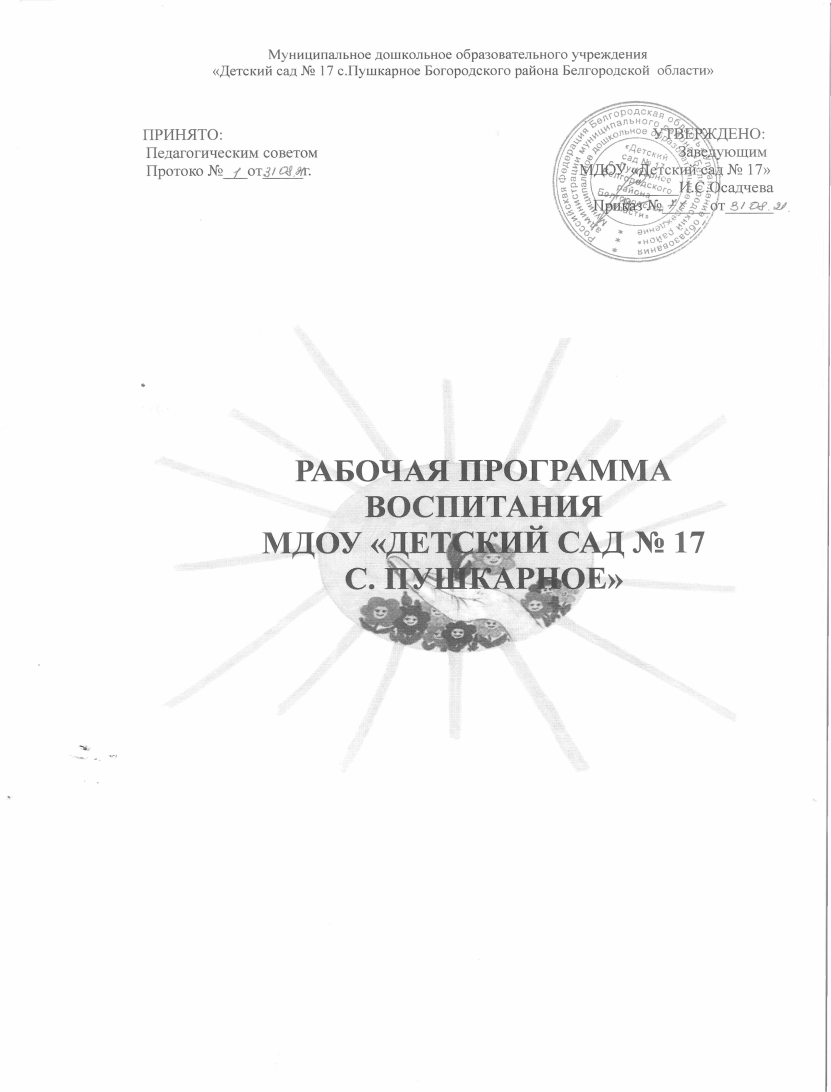 СОДЕРЖАНИЕРазработчики Программы:Рабочая группа:-  Орлова Е.В. - старший воспитатель, высшая квалификационная категория; -  Урманова И.В. - педагог-психолог;-  Перелыгина А.О.  - учитель-логопед, первая квалификационная категория;-  Чеботарева А.М. - воспитатель, высшая квалификационная категория;- Снигирева Ю.В.- представитель от лица родителей (законных представителей) воспитанников МДОУИсполнители Программы: педагогический коллектив муниципального дошкольного образовательного учреждения «Детский сад № 17 с. Пушкарное   Белгородского района Белгородской области», обучающиеся, родители (законные представители).Целевой раздел Пояснительная запискаРабочая программа воспитания Муниципального Дошкольного Образовательного Учреждения «Детский сад № 17 с.Пушкарное Белгородского района Белгородской области» (далее – Программа воспитания), предусматривает обеспечение процесса разработки рабочей программы воспитания на основе требований Федерального закона № 304-ФЗ от 31.07.2020 «О внесении изменений в Федеральный закон «Об образовании в Российской Федерации» по вопросам воспитания обучающихся», с учетом Плана мероприятий по реализации в 2021-2025 годах Стратегии развития воспитания в Российской Федерации на период до 2025 года.Работа по воспитанию, формированию и развитию личности дошкольников в образовательных организациях, реализующих образовательные программы дошкольного образования, присмотр и уход за детьми (далее – ДОО), предполагает преемственность по отношению к достижению воспитательных целей начального общего образования (далее – НОО).Программа воспитания строится на целеполагании, ожидаемых результатах, видах деятельности, условиях формировании воспитывающей, личностно развивающей среды, отражает интересы и запросы участников образовательных отношений:ребенка, признавая приоритетную роль его личностного развития на основе возрастных и индивидуальных особенностей, интересов и потребностей;родителей	ребенка	(законных	представителей)	и	значимых	для	ребенка взрослых;государства и общества.Разработка рабочей программы воспитания и организация воспитательной работы в ДОО спланирована с учетом региональной специфики реализации Стратегии развития воспитания в Российской Федерации.Основой разработки Примерной программы являются положения следующих документов:Конституция Российской Федерации (принята на всенародном голосовании 12 декабря 1993 г.) (с поправками);Указ Президента Российской Федерации от 21 июля 2020 г. № 474 «О национальных целях развития Российской Федерации на период до 2030 года»;Федеральный Закон от	28	июня	2014	г.	№ 172-ФЗ	«О	стратегическом планировании в Российской Федерации»;Федеральный Закон от 29 декабря .2012 г. №273-ФЗ «Об образовании в Российской Федерации»;Федеральный закон от 6 октября 2003 г. № 131-ФЗ «Об общих принципах организации местного самоуправления в Российской Федерации»;распоряжение Правительства Российской Федерации от 29 мая 2015 г. № 996-р об утверждении Стратегия   развития   воспитания   в   Российской   Федерации на период до 2025 года;распоряжение Правительства Российской Федерации от 12 ноября 2020 г. № 2945-р об утверждении Плана мероприятий по реализации в 2021 - 2025 годах Стратегии развития воспитания в Российской Федерации на период до 2025 года;распоряжение Правительства Российской Федерации от 13 февраля 2019 г. № 207-р об утверждении Стратегии пространственного развития Российской Федерации на период до 2025 года;приказ Министерства образования и науки Российской Федерации от 17 октября 2013 г. № 1155 г. Москва «Об утверждении федерального государственного образовательного стандарта дошкольного образования».Воспитание детей дошкольного возраста в настоящее время ориентируется на гармоничное развитие личности, развитие жизнестойкости и адаптивности растущего человека в условиях глобальной неопределённости и стремительных изменений во всех сферах жизни и деятельности на основе базовых ценностей Российского общества и установок личности, ведущее значение среди которых имеет социальная солидарность, понимаемая не только как общность прошлого, но, прежде всего, и как общее будущее.Под воспитанием понимается «деятельность, направленная на развитие личности, создание условий для самоопределения и социализации обучающихся на основе социокультурных, духовно-нравственных ценностей и принятых в российском обществе правил и норм поведения в интересах человека, семьи, общества и государства, формирование у обучающихся чувства патриотизма, гражданственности, уважения к памяти защитников Отечества и подвигам Героев Отечества, закону и правопорядку, человеку труда и старшему поколению, взаимного уважения, бережного отношения к культурному наследию и традициям многонационального народа Российской Федерации, природе и окружающей среде»1.Программа воспитания основана на воплощении национального воспитательного идеала, который понимается как высшая цель образования, нравственное (идеальное) представление о человеке, на воспитание, обучение и развитие которого направлены усилия основных субъектов национальной жизни.При разработке рабочей программы воспитания учитываются ключевые идеи Концепции духовно-нравственного развития и воспитания личности гражданина России:«Об образовании в Российской Федерации» по вопросам воспитания обучающихся»воспитание и развитие личности гражданина России является общим делом;двойственная природа процесса социализации человека, многофакторность и сложность воспитания, развития личности и социально-профессионального самоопределения в сетевом мире;непрерывность и преемственность процесса воспитания и развития личности;направленность результатов воспитания и развития личности в будущее;воспитание человека в процессе деятельности;единство и целостность процесса воспитания и развития личности;центральная роль развития личности в процессе образования;контекстный характер процесса воспитания, единство ценностно-смыслового пространства воспитания и развития личности.Миссией воспитания и развития личности гражданина России выступает сплочение и консолидация нации, укрепление социальной солидарности, повышении доверия личности к жизни в России, согражданам, обществу, настоящему и будущему малой родины, Российской Федерации, на основе базовых ценностей Российского гражданского общества и развитие у подрастающего поколения навыков позитивной социализации.1 п. 2) Ст.2 Федерального Закона от 31.07.2020 № 304-ФЗ «О внесении изменений в Федеральный законВ ходе реализации рабочей программы педагогический коллектив должен стремиться к следующим результатам в части воспитания обучающихся, которые составлены в соответствии с Конституцией Российской Федерации и нашли дальнейшее отражение при формировании личностных качеств гражданина, необходимых для сохранения и передачи ценностей следующим поколениям:безусловное уважение к жизни во всех ее проявлениях, признание ее наивысшей ценностью;осознание ценности здоровья, установка на активное здоровьесбережение человека;любовь к Отечеству, осознание себя гражданином России – продолжателем традиций предков, защитником Земли, на которой родился и вырос; осознание личной ответственности за Россию;признание ценности жизни и личности другого человека, его прав и свобод, признание за другим человеком права иметь свое мнение;готовность к рефлексии своих действий, высказываний и оценке их влияния на других людей; внутренний запрет на физическое и психологическое воздействие на другого человека;субъектность, активная жизненная позиция;правовое самосознание, законопослушность; готовность в полной мере выполнять законы России; уважение к чужой собственности, месту постоянного проживания;осознание себя гражданином многонациональной России, частью народа, проявляющий     интерес      и      уважение      к      культуре, русскому     языку и языкам предков;готовность заботиться о сохранении исторического и культурного наследия страны и развитии новых культурных направлений;принятие и сохранение традиционных семейных ценностей народов России;уважение к различным вероисповеданиям, религиям;забота о природе, окружающей среде; экологическое самосознание и мышление; осознание себя частью   природы   и   зависимости   своей   жизни   и   здоровья от экологии;забота о слабых членах общества, готовность деятельно участвовать в оказании помощи социально-незащищенным гражданам;осознание ценности образования; уважение к педагогу; готовность учиться на       протяжении        всей        жизни; стремление        к        саморазвитию и самосовершенствованию во всех сферах жизни;проектное мышление; командность; лидерство; готовность к продуктивному взаимодействию и сотрудничеству;интеллектуальная самостоятельность; критическое мышление; познавательная активность;творческая активность и готовность к творческому самовыражению;свобода выбора и самостоятельность в принятии решений; социальная активность и мобильность; активная гражданская позиция;уважение к труду, осознание его ценности для жизни и самореализации; трудовая и экономическая активность.Цели и задачи Программы воспитанияВедущие цели Программы — создание благоприятных условий для полноценного проживания ребенком дошкольного детства, формирование основ базовой культуры личности, всестороннее развитие психических и физических качеств в соответствии с возрастными и индивидуальными особенностями, подготовка к жизни в современном обществе, формирование предпосылок к учебной деятельности, обеспечение безопасности жизнедеятельности дошкольника.Особое внимание в Программе уделяется развитию личности ребенка, сохранению и укреплению здоровья детей, а также воспитанию у дошкольников таких качеств, как патриотизм, активная жизненная позиция, творческий подход в решении различных жизненных ситуаций, уважение к традиционным ценностям.Эти цели реализуются в процессе разнообразных видов детской деятельности: игровой, коммуникативной, трудовой, познавательно-исследовательской, продуктивной (изобразительная, конструктивная и др.), музыкальной, чтения.Для достижения целей Программы первостепенное значение имеют:• забота о здоровье, эмоциональном благополучии и своевременномвсестороннем развитии каждого ребенка;• создание в группах атмосферы гуманного и доброжелательного отношения ко всем воспитанникам, что позволяет растить их общительными, добрыми, любознательными, инициативными, стремящимися к самостоятельности и творчеству;• максимальное использование разнообразных видов детской деятельности, их интеграция в целях повышения эффективности воспитательно-образовательного процесса;• творческая организация воспитательно-образовательного процесса;• вариативность использования образовательного материала, позволяющая развивать творчество в соответствии с интересами и наклонностями каждого ребенка;• уважительное отношение к результатам детского творчества;• единство подходов к воспитанию детей в условиях дошкольного образовательного учреждения и семьи;• соблюдение в работе детского сада и начальной школы преемственности, исключающей умственные и физические перегрузки в содержании образования детей дошкольного возраста, обеспечивающей отсутствие давления предметного обучения.Решение обозначенных в Программе целей и задач воспитания воз можно только при систематической и целенаправленной поддержке педагогом различных форм детской активности и инициативы, начиная с первых дней пребывания ребенка в дошкольном образовательном учреждении.От педагогического мастерства каждого воспитателя, его культуры, любви к детям зависят уровень общего развития, которого достигнет ребенок, степень прочности приобретенных им нравственных качеств. Заботясь о здоровье и всестороннем воспитании детей, педагоги дошкольных образовательных учреждений совместно с семьей должны стремиться сделать счастливым детство каждого ребенка.Главной задачей программы воспитания является создание организационно- педагогических условий в части воспитания, личностного развития и социализации детей дошкольного возраста.Задачи воспитания формируются для каждого возрастного периода (от 0 до 3 лет, от 3 до 8 лет) на основе планируемых результатов достижения цели воспитания и реализуются в единстве с развивающими задачами, определенными действующими нормативными правовыми документами в сфере ДО.Современный национальный воспитательный идеал — это высоконравственный, творческий, компетентный гражданин России, принимающий судьбу Отечества как свою личную, осознающий ответственность за настоящее и будущее своей страны, укоренённый в духовных и культурных традициях многонационального народа Российской Федерации.Исходя из этого воспитательного идеала, а также основываясь на базовых для нашего общества ценностях (таких как семья, труд, отечество, природа, мир, знания, культура, здоровье, человек) формулируется общая цель Программы воспитания в МДОУ «Детский сад № 17 с.Пушкарное»:Социально-педагогическая поддержка становления и развития высоконравственного, ответственного, творческого, инициативного, компетентного гражданина России, который принимает судьбу Отечества как свою личную, осознает ответственность за настоящее и будущее своей страны и укоренен в духовных и культурных традициях многонационального народа Российской Федерации.Объединение обучения и воспитания в целостный образовательный процесс на основе   духовно-нравственных   и социокультурных   ценностей    и принятых в обществе правил и норм поведения в интересах человека, семьи, общества.Формирование общей культуры личности детей, в том числе ценностей здорового образа жизни, развития их социальных, нравственных, эстетических, интеллектуальных, физических   качеств, инициативности, самостоятельности и ответственности ребенка.Достижению поставленной цели воспитания дошкольников будет способствовать решение следующих основных задач:Задачи на основе концепции духовно-нравственного развития и воспитания личности гражданина России .В сфере личностного развития воспитание детей должно обеспечить:- Развивать способности и готовность к духовному развитию, нравственному самосовершенствованию,	самооценке, индивидуально-ответственному поведению;- Способствовать принятие ребенком базовых национальных ценностей, национальных духовных традиций;- Способствовать   укреплению    нравственности, основанной   на свободе, воле и духовных отечественных традициях, внутренней установке личности поступать согласно своей совести;- Формировать мораль, необходимость определенного поведения, основанного на принятых в обществе представлениях о добре и зле, должном и недопустимом;- Способствовать развитию совести как нравственного самосознания личности, способности формулировать собственные нравственные обязательства, осуществлять нравственный самоконтроль, требовать от себя выполнения моральных норм, давать нравственную самооценку своим и чужим поступкам;- Развивать способности и готовность к самостоятельным поступкам и действиям, совершаемым    на основе    морального    выбора, принятию    ответственности за их результаты, целеустремленность и настойчивость в достижении результата;- Развивать   трудолюбие, бережливость, жизненный   оптимизм, способность к преодолению трудностей;- Способствовать осознанию ценности других людей, ценности человеческой жизни.В сфере общественных отношений воспитание детей должно обеспечить:- Способствовать становлению осознания себя гражданином России на основе принятия общих национальных нравственных ценностей;- Развивать чувства патриотизма и гражданской солидарности;- Способствовать становлению осознания безусловной ценности семьи как первоосновы нашей принадлежности к многонациональному народу Российской Федерации, Отечеству;- Способствовать формированию понимания и поддержания таких нравственных устоев семьи, как   любовь, взаимопомощь, уважение   к родителям, забота о младших и старших, ответственность за другого человека;- Способствовать становлению духовной, культурной и социальной преемственности поколений.	Задачи воспитания в соответствии с основными направлениями - Задачи    умственного    воспитания: развивать     мышление     воспитанников, их умственные способности.- Задачи физического воспитания: развивать у детей потребность в укреплении здоровья, развитие их физических способностей.- Задачи   трудового   воспитания: формировать   у детей   трудолюбие, уважение к людям труда, позитивное отношение к труду, развивать трудовых действий и навыков.- Задачи эстетического воспитания: развивать способность детей к восприятию, пониманию прекрасного в природе, жизни и искусстве, поддерживать стремление к созданию прекрасного.- Задачи   нравственного    воспитания: способствовать   усвоению   детьми   норм и правил поведения и выработке навыков правильного поведения в обществе.- Задачи экологического воспитания: развивать бережное отношение к природе, способствовать   обеспечению   осознания   детьми   природы   как   необходимой и незаменимой среды обитания человека.- Задачи экономического (финансового) воспитания: знакомить детей с экономическими отношениями, бюджетом, финансовыми расчетами, формами собственности и хозяйственных связей; формировать понимание того, что деньгам являются мерой труда человека.- Задачи гражданско-правового воспитания: воспитывать уважение к закону как своду правил и норм поведения в обществе, развивать понимание детьми прав и обязанностей   членов    общества    и неразрывной    связи    между    правами и обязанностями; воспитывать активную жизненную позицию, желание приносить пользу другим людям, обществу.- Задачи   патриотического   воспитания: воспитывать   любовь   к малой   Родине и Отечеству, ее народам, армии, социальным институтам, культуре и др.- Задачи интернационального воспитания: формировать уважение и признание равенства наций.Характеристики особенностей воспитания детей дошкольного возраста	Основой организации воспитательного процесса в дошкольном возрасте являются представления об особенностях данного возраста и тех психологических механизмах, которые лежат в основе формирования личности на разных возрастных этапах дошкольного детства. Период раннего детства имеет ряд качественных физиологических и психических особенностей, которые требуют создания специальных условий для развития детей этого возраста. Помимо того, что период раннего детства один из самых насыщенных в познавательном аспекте из всех возрастных периодов, в настоящее время наблюдается заметная акселерация развития, которая отражается на результатах развития детей раннего возраста. Многие дети имеют более высокие показатели уже к моменту рождения, раньше начинаются процессы прорезывания зубов, хождения, говорения. Опережающим отмечается и социальное развитие, значительно раньше отмечается кризис трёх лет. Повышенная ранимость организма ребенка, недостаточная морфологическая и функциональная зрелость органов и систем (быстрый темп развития осуществляется на весьма неблагоприятном фоне – при незрелости психофизиологических функций организма, а это повышает ранимость). Малыши в большей степени подвержены заболеваниям из-за несовершенства деятельности внутренних органов, высокого уровня утомляемости, им трудно переключится с одной деятельности на другую, соответственно доминантой становится процесс возбуждения и как следствие – неустойчивое эмоциональное состояние. Взаимосвязь физического и психического развития – это общая закономерность, присущая любому возрасту, но в раннем детстве она проявляется особенно ярко, потому что в этот период происходит становление всех функций организма. Именно в раннем детстве учеными отмечается наиболее прочная связь и зависимость умственного и социального развития от физического состояния и настроения ребенка (например: ухудшение здоровья отражается на отношении к окружающему; снижается восприимчивость, притупляется ориентировочная реакция, дети теряют приобретенные умения: речевые, двигательные, социальные). Яркая специфика психофизиологических и индивидуальных различий (особенно в раннем возрасте важно учитывать индивидуальные, психофизиологические различия – уровень активности, регулярность биоритмов, степень комфортности при адаптации любого вида; настроение, интенсивность реакций, порог чувствительности, отвлекаемость, упорство и внимание). Этому возрасту свойственно удовлетворение ребёнком естественных психофизиологических потребностей: - сенсомоторной потребности; - потребность в эмоциональном контакте; - потребности во взаимодействии и общении со взрослыми (познавательное общение в 3-10 мес.; вербальное и невербальное в 10 мес.-1,5 года; игровое и деловое общение в 1,5 года - 3 года). Специфичностью проявления нервных процессов у ребенка - это: - легкость выработки условных рефлексов, но при этом же сложность их изменения; - повышенная эмоциональная возбудимость; - сложность переключения процессов возбуждения и торможения; - повышенная эмоциональная утомляемость. Развитие детей раннего возраста имеет свою неповторимую специфику, что выражается, в тесной взаимосвязи физиологических и психологических компонентов. На третьем году жизни ребенок вырастает в среднем на 7 - 8 см, прибавка в весе составляет 2 -2,5 кг. Дети активно овладевают разнообразными движениями. Растущие двигательные возможности позволяют детям более активно знакомиться с окружающим миром, познавать свойства и качества предметов, осваивать новые способы действий. Но при этом малыши еще не способны постоянно контролировать свои движения. Поэтому воспитателю необходимо проявлять повышенное внимание к действиям детей, оберегать их от неосторожных движений, приучать к безопасному поведению в среде сверстников. Организм малышей недостаточно окреп. Дети легко подвергаются инфекциям. Особенно часто страдают их верхние дыхательные пути, так как объем легких ребенка пока небольшой и малыш вынужден делать частые вдохи и выдохи. Эти особенности детей воспитателю надо постоянно иметь в виду: следить за чистотой воздуха в помещении, за правильным дыханием детей (через нос, а не ртом) на прогулке, во время ходьбы и подвижных игр. В этом возрасте интенсивно развиваются структуры и функции головного мозга ребенка, что расширяет его возможности в познании окружающего мира. Для детей этого возраста характерно наглядно-действенное мышление. Дети «мыслят руками»: не столько размышляют, сколько непосредственно действуют. Чем более разнообразно использует ребенок способы чувственного познания, тем полнее его восприятие, тоньше ощущения, ярче эмоции, а значит, тем отчетливее становятся его представления о мире и успешнее деятельность. На третьем году жизни заметно возрастает речевая активность детей, они начинают проявлять живой интерес к слову. Малыши изменяют слова, придумывают новые, которых нет в речи взрослых; идет быстрое освоение грамматических форм. Под влиянием общения со взрослыми, речевых игр и упражнений к трем годам ребенок начинает успешно использовать простые и распространенные предложения, воспроизводить небольшие стишки и потешки, отвечать на вопросы. Своевременное развитие речи имеет огромное значение для умственного и социального развития дошкольников. Общение детей с воспитателем постоянно обогащается и развивается. Это и эмоциональное общение (обмен положительными эмоциями), и деловое, сопровождающее совместную деятельность взрослого и ребенка, а кроме того, познавательное общение. Дети могут спокойно, не мешая друг другу, играть рядом, объединяться в игре с общей игрушкой, развивать несложный игровой сюжет из нескольких взаимосвязанных по смыслу эпизодов, выполнять вместе простые поручения. Младший дошкольный возраст (3-4 года). На рубеже трех лет любимым выражением ребёнка становится «Я сам!». Отделение себя от взрослого и вместе с тем желание быть как взрослый — характерное противоречие кризиса трех лет. Эмоциональное развитие ребёнка этого возраста характеризуется проявлениями таких чувств и эмоций, как любовь к близким, привязанность к воспитателю, доброжелательное отношение к окружающим, сверстникам. Ребёнок способен к эмоциональной отзывчивости — он может сопереживать другому ребенку. В младшем дошкольном возрасте поведение ребёнка непроизвольно, действия и поступки ситуативны, их последствия ребёнок чаще всего не представляет, нормативно развивающемуся ребенку свойственно ощущение безопасности, доверчиво-активное отношение к окружающему. Дети 3—4 лет усваивают элементарные нормы и правила поведения, связанные с определёнными разрешениями и запретами («можно», «нужно», «нельзя»). В 3 года ребёнок идентифицирует себя с представителями своего пола. В этом возрасте дети дифференцируют других людей по полу, возрасту; распознают детей, взрослых, пожилых людей, как в реальной жизни, так и на иллюстрациях. У развивающегося трёхлетнего человека есть все возможности овладения навыками самообслуживания (становление предпосылок трудовой деятельности) — самостоятельно есть, одеваться, раздеваться, умываться, пользоваться носовым платком, расчёской, полотенцем, отправлять свои естественные нужды. К концу четвёртого года жизни младший дошкольник овладевает элементарной культурой поведения во время еды за столом и умывания в туалетной комнате. Подобные навыки основываются на определённом уровне развития двигательной сферы ребёнка, одним из основных компонентов которого является уровень развития моторной координации.В этот период высока потребность ребёнка в движении (его двигательная активность составляет не менее половины времени бодрствования). Ребёнок начинает осваивать основные движения, обнаруживая при выполнении физических упражнений стремление к целеполаганию (быстро пробежать, дальше прыгнуть, точно воспроизвести движение и др.). Внимание детей четвёртого года жизни непроизвольно. Однако его устойчивость зависит от интереса к деятельности. Обычно ребенок этого возраста может сосредоточиться в течение 10—15 мин, но привлекательное для него дело может длиться достаточно долго. Память детей непосредственна, непроизвольна и имеет яркую эмоциональную окраску. Дети сохраняют и воспроизводят только ту информацию, которая остаётся в их памяти без всяких внутренних усилий (понравившиеся стихи и песенки, 2-3 новых слова, рассмешивших или огорчивших его). Мышление трёхлетнего ребёнка является наглядно- действенным: малыш решает задачу путём непосредственного действия с предметами (складывание матрёшки, пирамидки, мисочек, конструирование по образцу и т. п.). В 3 года воображение только начинает развиваться, и прежде всего это происходит в игре. Малыш действует с одним предметом и при этом воображает на его месте другой: палочка вместо ложечки, камешек вместо мыла, стул — машина для путешествий и т. д. В младшем дошкольном возрасте ярко выражено стремление к деятельности. Взрослый для ребёнка — носитель определённой общественной функции. Желание ребёнка выполнять такую же функцию приводит к развитию игры. Дети овладевают игровыми действиями с игрушками и предметами заместителями, приобретают первичные умения ролевого поведения. Игра ребёнка первой половины четвёртого года жизни — это скорее игра рядом, чем вместе. В играх, возникающих по инициативе детей, отражаются умения, приобретённые в совместных со взрослым играх. Сюжеты игр простые, неразвёрнутые, содержащие одну-две роли. Неумение объяснить свои действия партнёру по игре, договориться с ним, приводит к конфликтам, которые дети не в силах самостоятельно разрешить. Конфликты чаще всего возникают по поводу игрушек. Постепенно к 4 годам ребёнок начинает согласовывать свои действия, договариваться в процессе совместных игр, использовать речевые формы вежливого общения. В 3—4 года ребёнок начинает чаще и охотнее вступать в общение со сверстниками ради участия в общей игре или продуктивной деятельности. Однако ему всё ещё нужны поддержка и внимание взрослого. Главным средством общения со взрослыми и сверстниками является речь. Словарь младшего дошкольника состоит в основном из слов, обозначающих предметы обихода, игрушки, близких ему людей. Ребёнок овладевает грамматическим строем речи, начинает использовать сложные предложения. Девочки по многим показателям развития (артикуляция, словарный запас, беглость речи, понимание прочитанного, запоминание увиденного и услышанного) превосходят мальчиков. В 3—4 года в ситуации взаимодействия с взрослым продолжает формироваться интерес к книге и литературным персонажам. Круг чтения ребёнка пополняется новыми произведениями, но уже известные тексты по- прежнему вызывают интерес. Интерес к продуктивной деятельности неустойчив. Замысел управляется изображением и меняется по ходу работы, происходит овладение изображением формы предметов. Музыкально-художественная деятельность детей носит непосредственный и синкретический характер. Восприятие музыкальных образов происходит при организации практической деятельности (проиграть сюжет, рассмотреть иллюстрацию и др). Средний дошкольный возраст (4-5 лет). Дети 4–5 лет всё ещё не осознают социальные нормы и правила поведения, однако у них уже начинают складываться обобщённые представления о том, как надо и не надо себя вести. Как правило, к пяти годам дети без напоминания взрослого здороваются и прощаются, говорят «спасибо» и «пожалуйста», не перебивают взрослого, вежливо обращаются к нему. Кроме того, они могут по собственной инициативе убирать игрушки, выполнять простые трудовые обязанности, доводить дело до конца. В этом возрасте у детей появляются представления о том, как положено себя вести девочкам, и как — мальчикам. Дети хорошо выделяют несоответствие нормам и правилам не только в поведении другого, но и в своём собственном. Таким образом, поведение ребёнка 4—5 лет не столь импульсивно и непосредственно, как в 3—4 года, хотя в некоторых ситуациях ему всё ещё требуется напоминание взрослого или сверстников о необходимости придерживаться тех или иных норм и правил. В этом возрасте детьми хорошо освоен алгоритм процессов умывания, одевания, купания, приёма пищи, уборки помещения. Дошкольники знают и используют по назначению атрибуты, сопровождающие эти процессы: мыло, полотенце, носовой платок, салфетку, столовые приборы. Уровень освоения культурно-гигиенических навыков таков, что дети свободно переносят их в сюжетно-ролевую игру. К 4—5 годам ребёнок способен элементарно охарактеризовать своё самочувствие, привлечь внимание взрослого в случае недомогания. Дети имеют дифференцированное представление о собственной гендерной принадлежности, аргументируют её по ряду признаков («Я мальчик, я ношу брючки, а не платьица, у меня короткая причёска»). К пяти годам дети имеют представления об особенностях наиболее распространённых мужских и женских профессий, о видах отдыха, специфике поведения в общении с другими людьми, об отдельных женских и мужских качествах. К четырем годам основные трудности в поведении и общении ребёнка с окружающими, которые были связаны с кризисом трех лет (упрямство, строптивость, конфликтность и др.), постепенно уходят в прошлое, и любознательный ребенок активно осваивает окружающий его мир предметов и вещей, мир человеческих отношений. Лучше всего это удается детям в игре. В 4—5 лет сверстники становятся для ребёнка более привлекательными и предпочитаемыми партнёрами по игре, чем взрослый. В возрасте от 4 до 5 лет продолжается усвоение детьми общепринятых сенсорных эталонов, овладение способами их использования и совершенствование обследования предметов. В среднем дошкольном возрасте связь мышления и действий сохраняется, но уже не является такой непосредственной, как раньше. Во многих случаях не требуется практического манипулирования с объектом, но во всех случаях ребёнку необходимо отчётливо воспринимать и наглядно представлять этот объект. Внимание становится всё более устойчивым, в отличие от возраста трех лет (если ребёнок пошёл за мячом, то уже не будет отвлекаться на другие интересные предметы). Важным показателем развития внимания является то, что к пяти годам появляется действие по правилу — первый необходимый элемент произвольного внимания. Именно в этом возрасте дети начинают активно играть в игры с правилами: настольные (лото, детское домино) и подвижные (прятки, салочки). В среднем дошкольном возрасте интенсивно развивается память ребёнка. В 5 лет он может запомнить уже 5—6 предметов (из 10—15), изображённых на предъявляемых ему картинках. В возрасте 4—5 лет преобладает репродуктивное воображение, воссоздающее образы, которые описываются в стихах, рассказах взрослого, встречаются в мультфильмах и т.д. Элементы продуктивного воображения начинают складываться в игре, рисовании, конструировании. В этом возрасте происходит развитие инициативности и самостоятельности ребенка в общении со взрослыми и сверстниками. Дети продолжают сотрудничать со взрослыми в практических делах (совместные игры, поручения), наряду с этим активно стремятся к интеллектуальному общению, что проявляется в многочисленных вопросах (почему? зачем? для чего?), стремлении получить от взрослого новую информацию познавательного характера. Возможность устанавливать причинно- следственные связи отражается в детских ответах в форме сложноподчиненных предложений. У детей наблюдается потребность в уважении взрослых, их похвале, поэтому на замечания взрослых ребёнок пятого года жизни реагирует повышенной обидчивостью. Общение со сверстниками по-прежнему тесно переплетено с другими видами детской деятельности (игрой, трудом, продуктивной деятельностью), однако уже отмечаются и ситуации чистого общения. Для поддержания сотрудничества, установления отношений в словаре детей появляются слова и выражения, отражающие нравственные представления: слова участия, сочувствия, сострадания. Стремясь привлечь внимание сверстника и удержать его в процессе речевого общения, ребёнок учится использовать средства интонационной речевой выразительности: регулировать силу голоса, интонацию, ритм, темп речи в зависимости от ситуации общения. В процессе общения со взрослыми дети используют правила речевого этикета: слова приветствия, прощания, благодарности, вежливой просьбы, утешения, сопереживания и сочувствия. Речь становится более связной и последовательной. С нарастанием осознанности и произвольности поведения, постепенным усилением роли речи (взрослого и самого ребёнка) в управлении поведением ребенка становится возможным решение более сложных задач в области безопасности. Но при этом взрослому следует учитывать несформированность волевых процессов, зависимость поведения ребёнка от эмоций, доминирование эгоцентрической позиции в мышлении и поведении. В художественной и продуктивной деятельности дети эмоционально откликаются на произведения музыкального и изобразительного искусства, художественную литературу, в которых с помощью образных средств переданы различные эмоциональные состояния людей, животных, сказочных персонажей. Дошкольники начинают более целостно воспринимать сюжеты и понимать образы. Важным показателем развития ребёнка-дошкольника является изобразительная деятельность. К четырем годам круг изображаемых детьми предметов довольно широк. В рисунках появляются детали. Замысел детского рисунка может меняться по ходу изображения. Дети владеют простейшими техническими умениями и навыками. Конструирование начинает носить характер продуктивной деятельности: дети замысливают будущую конструкцию и осуществляют поиск способов её исполнения. Старший дошкольный возраст (5-6 лет). Ребёнок 5—6 лет стремится познать себя и другого человека как представителя общества, постепенно начинает осознавать связи и зависимости в социальном поведении и взаимоотношениях людей. В этом возрасте в поведении дошкольников происходят качественные изменения — формируется возможность саморегуляции, дети начинают предъявлять к себе те требования, которые раньше предъявлялись им взрослыми. Так они могут, не отвлекаясь на более интересные дела, доводить до конца малопривлекательную работу (убирать игрушки, наводить порядок в комнате и т.п.). Это становится возможным благодаря осознанию детьми общепринятых норм и правил поведения и обязательности их выполнения. В возрасте от 5 до 6 лет происходят изменения в представлениях ребёнка о себе. Эти представления начинают включать не только характеристики, которыми ребёнок наделяет себя настоящего в данный отрезок времени, но и качества, которыми он хотел бы или, наоборот, не хотел бы обладать в будущем («Я хочу быть таким, как Человек-Паук», «Я буду, как принцесса» и т д.). В них проявляются усваиваемые детьми этические нормы. В этом возрасте дети в значительной степени ориентированы на сверстников, большую часть времени проводят с ними в совместных играх и беседах, их оценки и мнения становятся существенными для них. Повышается избирательность и устойчивость взаимоотношений с ровесниками. Свои предпочтения дети объясняют успешностью того или иного ребёнка в игре. В этом возрасте дети имеют дифференцированное представление о своей гендерной принадлежности по существенным признакам (женские и мужские качества, особенности проявления чувств, эмоций, специфика гендерного поведения). Существенные изменения происходят в игровом взаимодействии, в котором существенное место начинает занимать совместное обсуждение правил игры. Вне игры общение детей становится менее ситуативным. Они охотно рассказывают о том, что с ними произошло: где были, что видели и т. д. Дети внимательно слушают друг друга, эмоционально сопереживают рассказам друзей. Более совершенной становится крупная моторика. Ребёнок этого возраста способен к освоению сложных движений: может пройти по неширокой скамейке и при этом даже перешагнуть через небольшое препятствие; умеет отбивать мяч о землю одной рукой несколько раз подряд. К пяти годам дети обладают довольно большим запасом представлений об окружающем, которые получают благодаря своей активности, стремлению задавать вопросы и экспериментировать. Внимание детей становится более устойчивым и произвольным. Они могут заниматься не очень привлекательным, но нужным делом в течение 20— 25 мин вместе со взрослым. Ребёнок этого возраста уже способен действовать 23 по правилу, которое задаётся взрослым. Объёмпамяти изменяется не существенно, улучшается её устойчивость. При этом для запоминания дети уже могут использовать несложные приёмы и средства. В 5—6 лет ведущее значение приобретает наглядно-образное мышление, которое позволяет ребёнку решать более сложные задачи с использованием обобщённых наглядных средств (схем, чертежей и пр.) и обобщённых представлений о свойствах различных предметов и явлений. Возраст 5—6 лет можно охарактеризовать как возраст овладения ребёнком активным (продуктивным) воображением, которое начинает приобретать самостоятельность, отделяясь от практической деятельности и предваряя её. Образы воображения значительно полнее и точнее воспроизводят действительность. Ребёнок чётко начинает различать действительное и вымышленное. Действия воображения — создание и воплощение замысла — начинают складываться первоначально в игре. Это проявляется в том, что прежде игры рождается её замысел и сюжет. Постепенно дети приобретают способность действовать по предварительному замыслу в конструировании и рисовании. На шестом году жизни ребёнка происходят важные изменения в развитии речи. Для детей этого возраста становится нормой правильное произношение звуков. Дети начинают употреблять обобщающие слова, синонимы, антонимы, оттенки значений слов, многозначные слова. Дети начинают употреблять обобщающие слова, синонимы, антонимы, оттенки значений слов, многозначные слова. Словарь детей также активно пополняется существительными, обозначающими названия профессий, социальных учреждений (библиотека, почта, универсам, спортивный клуб и т. д.); глаголами, обозначающими трудовые действия людей разных профессий, прилагательными и наречиями, отражающими качество действий, отношение людей к профессиональной деятельности. Дети учатся самостоятельно строить игровые и деловые диалоги, осваивая правила речевого этикета, пользоваться прямой и косвенной речью; в описательном и повествовательном монологах способны передать состояние героя, его настроение, отношение к событию, используя эпитеты и сравнения. Круг чтения ребёнка 5—6 лет пополняется произведениями разнообразной тематики, в том числе связанной с проблемами семьи, взаимоотношений со взрослыми, сверстниками, с историей страны. Он способен удерживать в памяти большой объём информации, ему доступно чтение с продолжением. Повышаются возможности безопасности жизнедеятельности ребенка 5— 6 лет. Это связано с ростом осознанности и произвольности поведения, преодолением эгоцентрической позиции (ребёнок становится способным встать на позицию другого). Развивается прогностическая функция мышления, что позволяет ребёнку видеть перспективу событий, предвидеть (предвосхищать) близкие и отдалённые последствия собственных действий и поступков и действий и поступков других людей. В старшем дошкольном возрасте освоенные ранее виды детского труда выполняются качественно, быстро, осознанно. Становится возможным освоение детьми разных видов ручного труда. В процессе восприятия художественных произведений, произведений музыкального и изобразительного искусства дети способны осуществлять выбор того (произведений, персонажей, образов), что им больше нравится, обосновывая его с помощью элементов эстетической оценки. Они эмоционально откликаются на те произведения искусства, в которых переданы понятные им чувства и отношения, различные эмоциональные состояния людей, животных, борьба добра со злом. Совершенствуется качество музыкальной деятельности. Творческие проявления становятся более осознанными и направленными (образ, средства выразительности продумываются и сознательно подбираются детьми). В продуктивной деятельности дети также могут изобразить задуманное (замысел ведёт за собой изображение). Ребенок 6-7 лет обладает устойчивыми социально нравственными чувства и эмоциями, высоким самосознанием и осуществляет себя как субъект деятельности и поведения. Мотивационная сфера старших дошкольников 6—7 лет расширяется за счёт развития таких социальных мотивов, как познавательные, просоциальные (побуждающие делать добро), самореализации. Поведение ребёнка начинает регулироваться также его представлениями о том, что хорошо и что плохо. С развитием морально нравственных представлений напрямую связана и возможность эмоционально оценивать свои поступки. Ребёнок испытывает чувство удовлетворения, радости, когда поступает правильно, хорошо, и смущение, неловкость, когда нарушает правила, поступает плохо. Общая самооценка детей представляет собой глобальное, положительное недифференцированное отношение к себе, формирующееся под влиянием эмоционального отношения со стороны взрослых. К концу дошкольного возраста происходят существенные изменения в эмоциональной сфере. С одной стороны, у детей этого возраста более богатая эмоциональная жизнь, их эмоции глубоки и разнообразны по содержанию. С другой стороны, они более сдержанны и избирательны в эмоциональных проявлениях. К концу дошкольного возраста у них формируются обобщённые эмоциональные представления, что позволяет им предвосхищать последствия своих действий. Это существенно влияет на эффективность произвольной регуляции поведения — ребёнок может не только отказаться от нежелательных действий или хорошо себя вести, но и выполнять неинтересное задание, если будет понимать, что полученные результаты принесут кому-то пользу, радость и т. п. Благодаря таким изменениям в эмоциональной сфере поведение дошкольника становится менее ситуативным и чаще выстраивается с учётом интересов и потребностей других людей. Сложнее и богаче по содержанию становится общение ребёнка со взрослым. Дошкольник внимательно слушает рассказы родителей о том, что у них произошло на работе, живо интересуется тем, как они познакомились, при встрече с незнакомыми людьми часто спрашивает, где они живут, есть ли у них дети, кем они работают и т. п. Большую значимость для детей 6—7 лет приобретает общение между собой. Их избирательные отношения становятся устойчивыми, именно в этот период зарождается детская дружба. Дети продолжают активно сотрудничать, вместе с тем у них наблюдаются и конкурентные отношения — в общении и взаимодействии они стремятся в первую очередь проявить себя, привлечь внимание других к себе. Однако у них есть все возможности придать такому соперничеству продуктивный и конструктивный характер и избегать негативных форм поведения. К семи годам дети определяют перспективы взросления в соответствии с гендерной ролью, проявляют стремление к усвоению определённых способов поведения, ориентированных на выполнение будущих социальных ролей. К 6—7 годам ребёнок уверенно владеет культурой самообслуживания и культурой здоровья. Дети этого возраста могут по ходу игры брать на себя две роли, переходя от исполнения одной к исполнению другой. Они могут вступать во взаимодействие с несколькими партнёрами по игре, исполняя как главную, так и подчинённую роль. Ребёнок уже целенаправленно, последовательно обследует внешние особенности предметов. При этом он ориентируется не на единичные признаки, а на весь комплекс (цвет, форма, величина и др.). К концу дошкольного возраста существенно увеличивается устойчивость непроизвольного внимания, что приводит к меньшей отвлекаемости детей. Сосредоточенность и длительность деятельности ребёнка зависит от её привлекательности для него. Внимание мальчиков менее устойчиво. В 6—7 лет у детей увеличивается объём памяти, что позволяет им непроизвольно запоминать достаточно большой объём информации. Девочек отличает больший объём и устойчивость памяти. Воображение детей старшего дошкольного возраста становится, с одной стороны, богаче и оригинальнее, а с другой — более логичным и последовательным. В этом возрасте продолжается развитие наглядно-образного мышления, которое позволяет ребёнку решать более сложные задачи с использованием обобщённых наглядных средств (схем, чертежей и пр.) и обобщённых представлений о свойствах различных предметов и явлений. Действия наглядно-образного мышления (например, при нахождении выхода из нарисованного лабиринта) ребёнок этого возраста, как правило, совершает уже в уме, не прибегая к практическим предметным действиям даже в случаях затруднений. Возможность успешно совершать действия сериации и классификации во многом связана с тем, что на седьмом году жизни в процесс мышления всё более активно включается речь. Использование ребёнком (вслед за взрослым) слова для обозначения существенных признаков предметов и явлений приводит к появлению первых понятий. Речевые умения детей позволяют полноценно общаться с разным контингентом людей (взрослыми и сверстниками, знакомыми и незнакомыми). Дети не только правильно произносят, но и хорошо различают фонемы (звуки) и слова. Овладение морфологической системой языка позволяет им успешно образовывать достаточно сложные грамматические формы существительных, прилагательных, глаголов. В своей речи старший дошкольник всё чаще использует сложные предложения (с сочинительными и подчинительными связями). В 6—7 лет увеличивается словарный запас. Дети могут последовательно и связно пересказывать или рассказывать. Важнейшим итогом развития речи на протяжении всего дошкольного детства является то, что к концу этого периода речь становится подлинным средством как общения, так и познавательной деятельности, а также планирования и регуляции поведения. Музыкально-художественная деятельность характеризуется большой самостоятельностью. Развитие познавательных интересов приводит к стремлению получить знания о видах и жанрах искусства (история создания музыкальных шедевров, жизнь и творчество композиторов и исполнителей). Дошкольники начинают проявлять интерес к посещению театров, понимать ценность произведений музыкального искусства. В продуктивной деятельности дети знают, что хотят изобразить, и могут целенаправленно следовать к своей цели, преодолевая препятствия и не отказываясь от своего замысла, который теперь становится опережающим. Они способны изображать всё, что вызывает у них интерес. Созданные изображения становятся похожи на реальный предмет, узнаваемы и включают множество деталей. Совершенствуется и усложняется техника рисования, лепки, аппликации. Дети способны конструировать по схеме, фотографиям, заданным условиям, собственному замыслу постройки из разнообразного строительного материала, дополняя их архитектурными деталями; делать игрушки путём складывания бумаги в разных направлениях; создавать фигурки людей, животных, героев литературных произведений из природного материала. Наиболее важным достижением детей в данной образовательной области является овладение композицией.1.2.Методологические основы и принципы построения Программы Методологической основой Программы являются антропологический, культурно-исторический и практичные подходы. Программа основывается на базовых ценностях воспитания, заложенных в определении воспитания, содержащемся в Федеральном законе от 29 декабря 2012 г. № 273-ФЗ «Об образовании в Российской Федерации».Методологическими ориентирами воспитания также выступают следующие идеи отечественной педагогики и психологии: развитие личного субъективного мнения и личности ребенка в деятельности; духовно-нравственное, ценностное и  смысловое содержание воспитания; идея о сущности детства как сенситивного периода воспитания; амплификация (обогащение) развития ребёнка средствами разных «специфически детских видов деятельности». Программа  руководствуется принципами ДО, определенными ФГОС ДО, построена на основе ценностного подхода, предполагающего присвоение ребенком дошкольного возраста базовых ценностей и опирается на следующие принципы: 1.2.1.Уклад образовательной организации Программа воспитания обеспечивает формирование социокультурного воспитательного пространства при соблюдении условий ее реализации, включающих:  Обеспечение воспитывающей личностно развивающей предметно-пространственной среды;- оказание психолого-педагогической помощи, консультирование и поддержка родителей (законных представителей) по вопросам воспитания; - создание уклада ДОО, отражающего сформированность в ней готовности всех участников образовательных отношений руководствоваться едиными принципами и регулярно воспроизводить наиболее ценные для нее воспитательно-значимые виды совместной деятельности. Уклад ДОО направлен на сохранение преемственности принципов воспитания с уровня ДО на уровень НОО;  - современный уровень материально-технического обеспечения Программы, обеспеченность методическими материалами и средствами обучения и воспитания;  - наличие профессиональных кадров и готовность педагогического коллектива к достижению целевых ориентиров Программы; -  учет индивидуальных и групповых особенностей детей дошкольного возраста,  в интересах которых реализуется Программа (возрастных, физических, психологических, национальных и пр.).Воспитательный процесс в ДОО строится на следующих принципах: - неукоснительное соблюдение законности и прав семьи ребенка;-  соблюдения конфиденциальности информации о ребенке и его семье, приоритета безопасности ребенка;  -создание психологически комфортной среды для каждого  ребенка и взрослого, без которой невозможно конструктивное взаимодействие детей, их семей, и педагогических работников; - системность и целенаправленность воспитания как условие его эффективности. Программа  ДОО включает в себя вопросы истории и культуры родного города, поселка и района, природного, социального и рукотворного мира. Поликультурное воспитание дошкольников строится на основе изучения национальных традиций семей воспитанников. Дети знакомятся с самобытностью и уникальностью русской и других национальных культур, представителями которых являются участники образовательных отношений. На этапе дошкольного детства очень важно, чтобы ребенок знал и понимал чужую культуру; умел взаимодействовать с представителями других национальностей; ценил многообразие мира. В системе развивающего обучения важную роль играет культурная среда – то пространство, в котором ребенок получает возможность максимально реализовать свой личностный потенциал. Белгородская область – южный район средней полосы России. Образовательный процесс осуществляется в условиях умеренно континентального климата с хорошо выраженными сезонами года. Погода с устойчивой положительной температурой устанавливается, в среднем, в конце марта - начале апреля, а с устойчивой средней температурой ниже нуля - в конце октября - начале ноября.  Основными чертами климата являются: умеренно холодная зима и сухое жаркое лето. В связи с этим при организации образовательного процесса учитываются климатические особенности региона: время начала и окончания тех или иных сезонных явлений (листопад, таяние снега и т. д.), интенсивность их протекания, состав флоры и фауны; длительность светового дня; погодные условия и т. д. В теплое время года – жизнедеятельность детей, преимущественно, организуется на открытом воздухе.Уклад в ДОО направлен, прежде всего, на сплочение коллектива детей, родителей и педагогов. Традиции помогают ребенку освоить ценности коллектива, способствуют чувству сопричастности сообществу людей, учат прогнозировать развитие событий и выбирать способы действия. Традиции и события наполняют ежедневную жизнь детей увлекательными и полезными делами, создают атмосферу радости общения, коллективного творчества, стремления к новым задачам и перспективам. Важными направлениями ДОО в аспекте социокультурной ситуации развития являются: - обогащение игрового опыта дошкольников; -приобщение к музыке, устному народному творчеству, художественной литературе, декоративно-прикладному искусству и живописи разных народов; - приобщение к истокам русской народной культуры; -знакомство с историей, традициями, достопримечательностями родного города, поселка и его окрестностей. Традиции и события наполняют ежедневную жизнь детей увлекательными и полезными делами, создают атмосферу радости общения, коллективного творчества, стремления к новым задачам и перспективам.Ежедневные традиции: Воспитатель лично встречает родителей и каждого ребенка. Здоровается с ними. Выражает радость по поводу того, что они пришли. Можно сказать, что его прихода с нетерпением ждут другие дети. В утренние часы активно используется технология группового сбора «Утро радостных встреч» - организация совместной деятельности взрослых и детей, основанной на равноправном и равнозначном участии обеих сторон в выборе содержания и в планировании действий. Структура технологии:1. Приветствие (вариант: пожелания, комплименты, подарки) 1-3 мин.2. Игра (вариант: элементы тренинга, психогимнастика, пение, слушание) 2-5 мин.3 .Обмен новостями  2-10 мин.4. Планирование дня (выбор темы проекта, планирование содержания, форм и видов деятельности на весь проект); презентация Центров активности (взрослыми и детьми) 5- 12 мин.Вечерний «Рефлексивный круг» позволяет подвести итог дня, обсудить планы на следующий день.«Экстренный круг» позволяет решить возникший конфликт и обсудить сложившуюся ситуацию: что случилось? Почему так произошло? Как решить ситуацию? Плохо это или хорошо?Ежемесячные традиции ДОО: «День именинника», театральные развлечения.Количество праздников самостоятельно определяется педагогами, в зависимости от возрастных и индивидуальных особенностей, потребностей и интересов детей, и по необходимости, сокращено и дополнено другими событиями. Часть праздников заменена другими социально и личностно значимыми для участников образовательных отношений событиями; период подготовки к каждому празднику определяется педагогами, в соответствии с тематикой праздника, возрастными и индивидуальными особенностями, потребностями и интересами детей. Ежегодно проводятся мероприятия, посвященные: • явлениям нравственной жизни ребёнка: «Дни рождения детей» (поквартально), «День рождение Детского сада»; • окружающей природе: акции «Покормим птиц»,  «День Земли», «День леса», «День птиц» и др;• миру искусства и литературы: «День книги», «День театра», «День музыки»; •традиционным для семьи, общества и государства праздничным событиям: «День Матери», «День флага», «День единства и согласия», «Новый год», «8 Марта», «23 февраля», «День космонавтики», «День защиты детей», «День России», «День Российского флага», «День семьи, любви и верности», «День села», «5 августа»; • наиболее важным профессиям: «День воспитателя».В проведении общесадовых мероприятий поощряется помощь старших детей младшим, социальная активность, стремление создать коллективный или индивидуальный творческий продукт, принять участие в общественно значимом деле.Педагогические работники ДОО ориентированы на формирование детского коллектива внутри одной возрастной группы, на установление доброжелательных и товарищеских взаимоотношений между детьми разных возрастов и ровесниками; умение играть, заниматься интересным делом в паре, небольшой группе.Ключевой фигурой воспитания в ДОО является воспитатель группы, реализующий по отношению к ребенку защитную, личностно развивающую, организационную, посредническую (в разрешении конфликтов) функции. Поскольку воспитатель является для ребенка фигурой очень значимой, именно на него ложится огромная ответственность за создание условий для личностного развития ребенка.1.2.2. Воспитывающая среда ДОО Цели и задачи воспитания реализуются во всех видах деятельности дошкольника, обозначенных в ФГОС ДО. Все виды детской деятельности опосредованы разными типами активностей: - предметно-целевая (виды деятельности, организуемые взрослым, в которых он открывает ребенку смысл и ценность человеческой деятельности, способы ее реализации совместно с родителями, воспитателями, сверстниками); - культурные практики (активная, самостоятельная апробация каждым ребенком инструментального и ценностного содержаний, полученных от взрослого и способов их реализации в различных видах деятельности через личный опыт);  - свободная инициативная деятельность ребенка (его спонтанная самостоятельная активность, в рамках которой он реализует свои базовые устремления: любознательность, общительность, опыт деятельности на основе усвоенных ценностей). Воспитывающая среда строится по трем линиям: - «от взрослого», который создает предметно-пространственную среду, насыщая ее ценностями и смыслами;  - «от совместности ребенка и взрослого»: воспитывающая среда, направленная на взаимодействие ребенка и взрослого, раскрывающего смыслы и ценности воспитания;- «от ребенка»: воспитывающая среда, в которой ребенок самостоятельно творит, живет и получает опыт позитивных достижений, осваивая ценности и смыслы, заложенные взрослым. Воспитывающая среда определяется, с одной стороны, целями и задачами воспитания, с другой – культурными ценностями, образцами и практиками. В этом контексте, основными характеристиками среды являются ее насыщенность и структурированность.В ДОО создана среда, позволяющая приблизить воспитательные ситуации к реалиям детской жизни, научить ребенка действовать и общаться в ситуациях приближенных к жизни. 1.2.3. Общности (сообщества) ДООПрофессиональная общность – это единство целей и задач воспитания, реализуемое всеми сотрудниками ДОО. Сами участники общности должны разделять те ценности, которые заложены в основу Программы. Основой эффективности такой общности является рефлексия собственной профессиональной деятельности.В ДОО разработан Кодекс дружелюбного общения.Профессионально-родительская общность включает сотрудников ДОО и всех взрослых членов семей воспитанников, которых связывают не только общие ценности, цели развития и воспитания детей, но и уважение друг к другу. Основная задача – объединение усилий по воспитанию ребенка в семье и в ДОО.  Без совместного обсуждения воспитывающими взрослыми особенностей ребенка невозможно выявление и в дальнейшем создание условий, которые необходимы для его оптимального и полноценного развития и воспитания.В ДОО разработаны локальные акты: -Кодекс этики и служебного поведения работников;-Положение о комиссии по урегулированию споров между участниками образовательных отношений; -Кодекс дружелюбного общения.Субъектом воспитания и развития детей дошкольного возраста является детско-взрослая общность.Для общности характерно содействие друг другу, сотворчество и сопереживание, взаимопонимание и взаимное уважение, отношение к ребенку как к полноправному человеку, наличие общих симпатий, ценностей и смыслов у всех участников общности.Детско-взрослая общность является источником и механизмом воспитания ребенка. Находясь в общности, ребенок сначала приобщается к тем правилам и нормам, которые вносят взрослые в общность, а затем эти нормы усваиваются ребенком и становятся его собственными.Общность строится и задается системой связей и отношений ее участников. В каждом возрасте и каждом случае она будет обладать своей спецификой в зависимости от решаемых воспитательных задач.Детская общность. Общество сверстников – необходимое условие полноценного развития личности ребенка. Здесь он непрерывно приобретает способы общественного поведения, под руководством воспитателя учится умению дружно жить, сообща играть, трудиться, заниматься, достигать поставленной цели. Чувство приверженности к группе сверстников рождается тогда, когда ребенок впервые начинает понимать, что рядом с ним такие же, как он сам, что свои желания необходимо соотносить с желаниями других.Воспитатель воспитывает у детей навыки и привычки поведения, качества, определяющие характер взаимоотношений ребенка с другими людьми и его успешность в том или ином сообществе. Поэтому так важно создавать в детских взаимоотношениях дух доброжелательности, развивать у детей стремление и умение помогать как старшим, так и друг другу, оказывать сопротивление плохим поступкам, общими усилиями достигать поставленной цели.Одним из видов детских общностей являются разновозрастные детские общности. В детском саду обеспечена возможность взаимодействия ребенка как со старшими, так и с младшими детьми. Включенность ребенка в отношения со старшими, помимо подражания и приобретения нового, рождает опыт послушания, следования общим для всех правилам, нормам поведения и традициям. Отношения с младшими – это возможность для ребенка стать авторитетом и образцом для подражания, а также пространство для воспитания заботы и ответственности.Культура поведения воспитателя в общностях как значимая составляющая уклада. Культура поведения взрослых в детском саду направлена на создание воспитывающей среды как условия решения возрастных задач воспитания. Общая психологическая атмосфера, эмоциональный настрой группы, спокойная обстановка, отсутствие спешки, разумная сбалансированность планов – это необходимые условия нормальной жизни и развития детей.1.2.4. Социокультурный контекст МДОУ «Детский сад № 17 с. Пушкарное» -  развивающееся образовательное учреждение, в котором сохраняются лучшие традиции прошлого, осуществляется стремление к современному и инновационному будущему. Основные традиции воспитательного процесса в ДОО: 1. Стержнем годового цикла воспитательной работы являются общие для всего детского сада событийные мероприятия, в которых участвуют дети разных возрастов. Межвозрастное взаимодействие дошкольников способствует их взаимообучению и взаимовоспитанию. Общение младших по возрасту ребят со старшими создает благоприятные условия для формирования дружеских отношений, положительных эмоций, проявления уважения, самостоятельности. Это дает больший воспитательный результат, чем прямое влияние педагога. 2. Детская художественная литература и народное творчество традиционно рассматриваются педагогами ДОО в качестве наиболее доступных и действенных в воспитательном отношении видов искусства, обеспечивающих развитие личности дошкольника в соответствии с общечеловеческими и национальными ценностными установками.3. Воспитатели и специалисты ДОО ориентированы на организацию разнообразных форм детских сообществ. Это кружки,  творческие студии, лаборатории, детско-взрослые сообщества и др. Данные сообщества обеспечивают полноценный опыт социализации детей. 4. Коллективное планирование, разработка и проведение общих мероприятий. 5. Дополнительным воспитательным ресурсом по приобщению дошкольников к истории и культуре своей Отчизны и своего родного края является реализация парциальной программы  «Здравствуй, мир Белогорья» Л.В. Серых, Г.А. Репринцевой.Работа строится на основе главных методических принципов: учет возрастных особенностей детей, доступность материала, постепенность его усложнения.Первый этап работы – организация развивающей предметно-пространственной среды. В ДОО и в группах функционируют мини-музеи «Из истории народной куклы», «Наше Белогорье», мини-музей хлеба,  в которых  собраны предметы русского быта.Второй этап – организация образовательного процесса.Воспитательный процесс в ДОО выстраивается с учетом концепции духовно-нравственного развития и воспитания личности гражданина России, включающей в себя: -национальный воспитательный идеал – высшая цель, образования нравственное (идеальное) представление о человеке, на воспитание, обучение и развитие которого направлены усилия основных субъектов национальной жизни: государства, семьи, школы, политических партий, религиозных объединений и общественных организаций; - базовые национальные ценности – основные моральные ценности, приоритетные нравственные установки, существующие в культурных, семейных, социально-исторических, религиозных традициях многонационального народа Российской Федерации, передаваемые от поколения к поколению и обеспечивающие успешное развитие в современных условиях:  патриотизм – любовь к России, к своему народу, к своей малой Родине, служение Отечеству; - социальная солидарность – свобода личная и национальная, доверие к людям, институтам государства и гражданского общества, справедливость, милосердие, честь, достоинство;- гражданственность – служение Отечеству, правовое государство, гражданское общество, закон и правопорядок, поликультурный мир, свобода совести и вероисповедания; - семья – любовь и верность, здоровье, достаток, уважение к родителям, забота о старших и младших, забота о продолжении рода; труд и творчество – уважение к труду, творчество и созидание, целеустремлённость и настойчивость; - наука – ценность знания, стремление к истине, научная картина мира;- традиционные российские религии – представления о вере, духовности религиозной жизни человека, ценности религиозного мировоззрения, толерантности, формируемые на основе межконфессионального диалога; искусство и литература – красота, гармония, духовный мир человека,  нравственный выбор, смысл жизни, эстетическое развитие, этическое развитие;- природа – эволюция, родная земля, заповедная природа, планета Земля, экологическое сознание;- человечество – мир во всем мире, многообразие культур и народов, прогресс человечества, международное сотрудничество; - духовно-нравственное развитие личности – осуществляемое в процессе социализации последовательное расширение и укрепление ценностносмысловой сферы личности, формирование способности человека оценивать и сознательно выстраивать на основе традиционных моральных норм и нравственных идеалов отношения к себе, другим людям, обществу, государству, Отечеству, миру в целом; - духовно-нравственное воспитание личности гражданина России – педагогически организованный процесс усвоения и приятия воспитанниками базовых национальных ценностей, имеющих иерархическую структуру и сложную организацию. Носителями этих ценностей являются многонациональный народ Российской Федерации, государство, семья, культурно-территориальные сообщества, мировое сообщество. ДОО – открытая воспитательная система,  направленная на воспитание подрастающего поколения. Важной педагогической задачей является анализ и отбор того содержания из социального окружения, которое несет в себе образовательный и воспитательный потенциал.Работа с различными учреждениями ведется по плану взаимодействия с учетом доступности, соответствия возрастным возможностям детей и эмоциональной насыщенности.1.2.5. Деятельности и культурные практики в ДООЦели и задачи воспитания реализуются во всех видах деятельности дошкольника, обозначенных во ФГОС ДО в соответствии с принципами ДОО, сформулированными во ФГОС ДО (п.3 раздела 1.4 «содействие и сотрудничество детей и взрослых, признание ребенка полноценным участником (субъектом) образовательных отношений»), и моделью образовательного процесса. В качестве средств реализации целей воспитания выступают следующие основные деятельности и культурные практики: - Совместная игра воспитателя и детей (сюжетно-ролевая, режиссерская, игра- драматизация, строительно-конструктивные игры) направлена на обогащение содержания творческих игр, освоение детьми игровых умений, необходимых для организации самостоятельной игры. - Ситуации общения и накопления положительного социально-эмоционального опыта носят проблемный характер и заключают в себе жизненную проблему, близкую детям дошкольного возраста, в разрешении которой они принимают непосредственное участие. Такие ситуации могут быть реально- практического характера (оказание помощи малышам, старшим), условно-вербального характера (на основе жизненных сюжетов или сюжетов литературных произведений) и имитационно-игровыми. В ситуациях условно-вербального характера воспитатель обогащает представления детей об опыте разрешения тех или иных проблем, вызывает детей на задушевный разговор, связывает содержание разговора с личным опытом детей. В реально-практических ситуациях дети приобретают опыт проявления заботливого, участливого отношения к людям, принимают участие в важных делах («Мы украшаем детский сад к празднику» и пр.). Ситуации могут планироваться воспитателем заранее, а могут возникать в ответ на события, которые происходят в группе, способствовать разрешению возникающих проблем. - Творческая мастерская предоставляет детям условия для использования и применения знаний и умений. Мастерские разнообразны по своей тематике, содержанию, например, занятия рукоделием, приобщение к народным промыслам («В гостях у народных мастеров»), просмотр познавательных презентаций, оформление художественной галереи и т.д.- Сенсорный и интеллектуальный тренинг – система заданий преимущественно игрового характера, обеспечивающая становление системы сенсорных эталонов (цвета, формы, пространственных отношений и др.), способов интеллектуальной деятельности (умение сравнивать, классифицировать, составлять сериационные ряды, систематизировать по какому-либо признаку и пр.). Сюда относятся развивающие игры, логические упражнения, занимательные задачи. - Детский досуг – вид деятельности, целенаправленно организуемый взрослыми для игры, развлечения, отдыха. В детском саду организуются досуги «Здоровья и подвижных игр», музыкальные и литературные досуги. Организация досугов в соответствии с интересами и предпочтениями детей (в старшем дошкольном возрасте). - Коллективная и индивидуальная трудовая деятельность носит общественно полезный характер и организуется как хозяйственно-бытовой труд и труд в природе.Панируемые результаты Планируемые результаты воспитания носят отсроченный характер, но деятельность воспитателя нацелена на перспективу развития и становления личности ребенка. Поэтому результаты достижения цели воспитания даны в виде целевых ориентиров, представленных в виде обобщенных портретов ребенка к концу раннего и дошкольного возрастов. Основы личности закладываются в дошкольном детстве, и, если какие-либо линии развития не получат своего становления в детстве, это может отрицательно сказаться на гармоничном развитии человека в будущем. На уровне ДО не осуществляется оценка результатов воспитательной работы в соответствии с ФГОС ДО, так как «целевые ориентиры основной образовательной программы дошкольного образования не подлежат непосредственной оценке, в том числе в виде педагогической диагностики (мониторинга), и не являются основанием для их формального сравнения с реальными достижениями детей»1.5.Целевые ориентиры воспитательной работы для детей дошкольного возраста Целевые ориентиры воспитательной работы для детей младенческого и раннего возраста (до 3 лет)Портрет ребенка младенческого и раннего возраста (к 3-м годам) Целевые ориентиры воспитательной работы для детей дошкольного возраста (до 8 лет)Портрет ребенка дошкольного возраста (к 8-ми годам)Содержательный разделОписание воспитательной деятельности в интеграции с содержанием образовательных областейСодержание Программы воспитания реализуется в ходе освоения детьми дошкольного возраста всех образовательных областей, обозначенных во ФГОС ДО, одной из задач которого является объединение воспитания и обучения в целостный образовательный процесс на основе духовно-нравственных и социокультурных ценностей, принятых в обществе правил и норм поведения в интересах человека, семьи, общества: - социально-коммуникативное развитие; - познавательное развитие; - речевое развитие; - художественно-эстетическое развитие; - физическое развитие. Патриотическое направление воспитанияЦенности Родина и природа лежат в основе патриотического направления воспитания. Патриотизм – это воспитание в ребенке нравственных качеств, чувства любви, интереса к своей стране – России, своему краю, малой родине, своему народу и народу России в целом (гражданский патриотизм), ответственности, трудолюбия; ощущения принадлежности к своему народу. Патриотическое направление воспитания строится на идее патриотизма как нравственного чувства, которое вырастает из культуры человеческого бытия, особенностей образа жизни и ее уклада, народных и семейных традиций. Воспитательная работа в данном направлении связана со структурой самого понятия «патриотизм» и определяется через следующие взаимосвязанные компоненты: - когнитивно-смысловой, связанный со знаниями об истории России, своего края, духовных и культурных традиций и достижений многонационального народа России; - эмоционально-ценностный, характеризующийся любовью к Родине – России, уважением к своему народу, народу России в целом; - регуляторно-волевой, обеспечивающий укоренение знаний в духовных и культурных традициях своего народа, деятельность на основе понимания ответственности за настоящее и будущее своего народа, России. Задачи патриотического воспитания: 1) формирование любви к родному краю, родной природе, родному языку, культурному наследию своего народа; 2) воспитание любви, уважения к своим национальным особенностям и чувства собственного достоинства как представителя своего народа; 3) воспитание уважительного отношения к гражданам России в целом, своим соотечественникам и согражданам, представителям всех народов России, к ровесникам, родителям, соседям, старшим, другим людям вне зависимости от их этнической принадлежности; 4) воспитание любви к родной природе, природе своего края, России, понимания единства природы и людей и бережного ответственного отношения к природе. При реализации указанных задач воспитатель ДОО должен сосредоточить свое внимание на нескольких основных направлениях воспитательной работы: - ознакомлении детей с историей, героями, культурой, традициями России и своего народа; - организации коллективных творческих проектов, направленных на приобщение детей к российским общенациональным традициям; - формировании правильного и безопасного поведения в природе, осознанного отношения к растениям, животным, к последствиям хозяйственной деятельности человека. 2.1.2. Социальное направление воспитания Ценности семья, дружба, человек и сотрудничество лежат в основе социального направления воспитания. В дошкольном детстве ребенок открывает Личность другого человека и его значение в собственной жизни и жизни людей. Он начинает осваивать все многообразие социальных отношений и социальных ролей. Он учится действовать сообща, подчиняться правилам, нести ответственность за свои поступки, действовать в интересах семьи, группы. Формирование правильного ценностно-смыслового отношения ребенка к социальному окружению невозможно без грамотно выстроенного воспитательного процесса, в котором обязательно должна быть личная социальная инициатива ребенка в детско-взрослых и детских общностях. Важным аспектом является формирование у дошкольника представления о мире профессий взрослых, появление к моменту подготовки к школе положительной установки к обучению в школе как важному шагу взросления. Основная цель социального направления воспитания дошкольника заключается в формировании ценностного отношения детей к семье, другому человеку, развитии дружелюбия, создания условий для реализации в обществе. Выделяются основные задачи социального направления воспитания. 1) Формирование у ребенка представлений о добре и зле, позитивного образа семьи с детьми, ознакомление с распределением ролей в семье, образами дружбы в фольклоре и детской литературе, примерами сотрудничества и взаимопомощи людей в различных видах деятельности (на материале истории России, ее героев), милосердия и заботы. Анализ поступков самих детей в группе в различных ситуациях. 2) Формирование навыков, необходимых для полноценного существования в обществе: эмпатии (сопереживания), коммуникабельности, заботы, ответственности, сотрудничества, умения договариваться, умения соблюдать правила. 3) Развитие способности поставить себя на место другого как проявление личностной зрелости и преодоление детского эгоизма. При реализации данных задач воспитатель ДОО должен сосредоточить свое внимание на нескольких основных направлениях воспитательной работы: - организовывать сюжетно-ролевые игры (в семью, в команду и т. п.), игры с правилами, традиционные народные игры и пр.; - воспитывать у детей навыки поведения в обществе; - учить детей сотрудничать, организуя групповые формы в продуктивных видах деятельности; - учить детей анализировать поступки и чувства – свои и других людей; - организовывать коллективные проекты заботы и помощи; - создавать доброжелательный психологический климат в группе. 2.1.3. Познавательное направление воспитания Ценность – знания. Цель познавательного направления воспитания – формирование ценности познания. Значимым для воспитания ребенка является формирование целостной картины мира, в которой интегрировано ценностное, эмоционально окрашенное отношение к миру, людям, природе, деятельности человека. Задачи познавательного направления воспитания: 1) развитие любознательности, формирование опыта познавательной инициативы; 2) формирование ценностного отношения к взрослому как источнику знаний; 3) приобщение ребенка к культурным способам познания (книги, интернет-источники, дискуссии и др.). Направления деятельности воспитателя: - совместная деятельность воспитателя с детьми на основе наблюдения, сравнения, проведения опытов (экспериментирования), организации походов и экскурсий, просмотра доступных для восприятия ребенка познавательных фильмов, чтения и просмотра книг; - организация конструкторской и продуктивной творческой деятельности, проектной и исследовательской деятельности детей совместно со взрослыми; - организация насыщенной и структурированной образовательной среды, включающей иллюстрации, видеоматериалы, ориентированные на детскую аудиторию; различного типа конструкторы и наборы для экспериментирования. 2.1.4. Физическое и оздоровительное направление воспитания Ценность – здоровье. Цель данного направления – формирование навыка здорового образа жизни, где безопасность жизнедеятельности лежит в основе всего. Физическое развитие и освоение ребенком своего тела происходит в виде любой двигательной активности: выполнение бытовых обязанностей, игр, ритмики и танцев, творческой деятельности, спорта, прогулок. Задачи по формированию здорового образа жизни: - обеспечить построение образовательного процесса физического воспитания детей (совместной и самостоятельной деятельности) на основе здоровье формирующих и здоровье сберегающих технологий, и условий для гармоничного физического и эстетического развития ребенка; - повышать сопротивляемости к воздействию условий внешней среды (закаливание); - укреплять опорно-двигательный аппарат; развивать двигательные способности, обучать двигательным навыкам и умениям; - формировать элементарные представления в области физической культуры, здоровья и безопасного образа жизни; - организация сна, здорового питания, выстраивание правильного режима дня; - воспитывать экологическую культуру, обучать безопасности жизнедеятельности. Направления деятельности воспитателя: - организация подвижных, спортивных игр, в том числе традиционных народных игр, дворовых игр на территории детского сада; - создание детско-взрослых проектов по здоровому образу жизни; - введение оздоровительных традиций в ДОО. Формирование у дошкольников культурно-гигиенических навыков является важной частью воспитания культуры здоровья. Воспитатель должен формировать у дошкольников понимание того, что чистота лица и тела, опрятность одежды отвечают не только гигиене и здоровью человека, но и социальным ожиданиям окружающих людей.Особенность культурно-гигиенических навыков заключается в том, что они должны формироваться на протяжении всего пребывания ребенка в ДОО. В формировании культурно-гигиенических навыков режим дня играет одну из ключевых ролей. Привыкая выполнять серию гигиенических процедур с определенной периодичностью, ребенок вводит их в свое бытовое пространство, и постепенно они становятся для него привычкой. Формируя у детей культурно-гигиенические навыки, воспитатель ДОО должен сосредоточить свое внимание на нескольких основных направлениях воспитательной работы: - формировать у ребенка навыки поведения во время приема пищи; - формировать у ребенка представления о ценности здоровья, красоте и чистоте тела; - формировать у ребенка привычку следить за своим внешним видом; - включать информацию о гигиене в повседневную жизнь ребенка, в игру. Работа по формированию у ребенка культурно-гигиенических навыков должна вестись в тесном контакте с семьей. 2.1.5. Трудовое направление воспитания Ценность – труд. С дошкольного возраста каждый ребенок обязательно должен принимать участие в труде, и те несложные обязанности, которые он выполняет в детском саду и в семье, должны стать повседневными. Только при этом условии труд оказывает на детей определенное воспитательное воздействие и подготавливает их к осознанию его нравственной стороны. Основная цель трудового воспитания дошкольника заключается в формировании ценностного отношения детей к труду, трудолюбия, а также в приобщении ребенка к труду.Задачи по формированию трудового воспитания: 1) познакомить с доступными детям видами труда взрослых и воспитывать положительное отношение к их труду, познание явлений и свойств, связанных с преобразованием материалов и природной среды, которое является следствием трудовой деятельности взрослых и труда самих детей; 2) формировать навыки, необходимые для трудовой деятельности детей, воспитывать навыков организации своей работы, формировать элементарных навыков планирования; 3) формирование трудового усилия (привычки к доступному дошкольнику напряжению физических, умственных и нравственных сил для решения трудовой задачи); При реализации данных задач воспитатель должен сосредоточить свое внимание на нескольких направлениях воспитательной работы: - показать детям необходимость постоянного труда в повседневной жизни, использовать его возможности для нравственного воспитания дошкольников; - воспитывать у ребенка бережливость (беречь игрушки, одежду, труд и старания родителей, воспитателя, сверстников), так как данная черта непременно сопряжена с трудолюбием; - предоставлять детям самостоятельность в выполнении работы, чтобы они почувствовали ответственность за свои действия; собственным примером трудолюбия и занятости создавать у детей соответствующее настроение, формировать стремление к полезной деятельности; - связывать развитие трудолюбия с формированием общественных мотивов труда, желанием приносить пользу людям. 2.1.6. Этико-эстетическое направление воспитания Ценности – культура и красота. Культура поведения в своей основе имеет глубоко социальное нравственное чувство – уважение к человеку, к законам человеческого общества. Культура отношений является делом не столько личным, сколько общественным. Конкретные представления о культуре поведения усваиваются ребенком вместе с опытом поведения, с накоплением нравственных представлений. Основные задачи этико-эстетического воспитания: 1) формирование культуры общения, поведения, этических представлений; 2) воспитание представлений о значении опрятности и красоты внешней, ее влиянии на внутренний мир человека; 3) развитие предпосылок ценностно-смыслового восприятия и понимания произведений искусства, явлений жизни, отношений между людьми; 4) воспитание любви к прекрасному, уважения к традициям и культуре родной страны и других народов; 5) развитие творческого отношения к миру, природе, быту и к окружающей ребенка действительности; 6) формирование у детей эстетического вкуса, стремления окружать себя прекрасным, создавать его. Для того чтобы формировать у детей культуру поведения, воспитатель ДОО должен сосредоточить свое внимание на нескольких основных направлениях воспитательной работы: - учить детей уважительно относиться к окружающим людям, считаться с их делами, интересами, удобствами; - воспитывать культуру общения ребенка, выражающуюся в общительности, этикет вежливости, предупредительности, сдержанности, умении вести себя в общественных местах; - воспитывать культуру речи: называть взрослых на «вы» и по имени и отчеству; - не перебивать говорящих и выслушивать других; говорить четко, разборчиво, владеть голосом; - воспитывать культуру деятельности, что подразумевает умение обращаться - с игрушками, книгами, личными вещами, имуществом ДОО; умение подготовиться к предстоящей деятельности, четко и последовательно выполнять и заканчивать ее, - после завершения привести в порядок рабочее место, аккуратно убрать все за собой; привести порядок свою одежду. Цель эстетического воспитания – становление у ребенка ценностного отношения к красоте. Эстетическое воспитание через обогащение чувственного опыта и развитие эмоциональной сферы личности влияет на становление нравственной и духовной составляющей внутреннего мира ребенка. Направления деятельности воспитателя по эстетическому воспитанию предполагают следующее: - выстраивание взаимосвязи художественно-творческой деятельности самих детей с воспитательной работой через развитие восприятия, образных представлений, воображения и творчества; - уважительное отношение к результатам творчества детей, широкое включение их произведений в жизнь ДОО; - организацию выставок, концертов, создание эстетической развивающей среды и др.; - формирование чувства прекрасного на основе восприятия художественного слова на русском и родном языке; - реализация вариативности содержания, форм и методов работы с детьми по разным направлениям эстетического воспитания. Цель эстетического воспитания – становление у ребенка ценностного отношения к красоте. Эстетическое воспитание через обогащение чувственного опыта и развитие эмоциональной сферы личности влияет на становление нравственной и духовной составляющей внутреннего мира ребенка. Направления деятельности воспитателя по эстетическому воспитанию предполагают следующее: - выстраивание взаимосвязи художественно-творческой деятельности самих детей с воспитательной работой через развитие восприятия, образных представлений, воображения и творчества; - уважительное отношение к результатам творчества детей, широкое включение их произведений в жизнь ДОО; - организацию выставок, концертов, создание эстетической развивающей среды и др.; - формирование чувства прекрасного на основе восприятия художественного слова на русском и родном языке; - реализация вариативности содержания, форм и методов работы с детьми по разным направлениям эстетического воспитания. Особенности реализации воспитательного процессаОсобенности ОО, связанные с работой	с детьми с ограниченными возможностями здоровья, в том числе с инвалидностью.В МДОУ  «Детский сад № 17 с Пушкарное», реализуются:Адаптированная основная образовательная программа для детей с ТНР и Адаптированная основная образовательная программа для детей с РАС.В ДОУ ведется дифференцированное обучение детей с различными речевыми аномалиями на базе логопедического пункта. Зачисление детей осуществляется по заключениям психолого-медико-педагогической комиссии (ТПМПК) и психолого-педагогического консилиума (ППк).Учитывая индивидуальные особенности и потребности каждого ребенка с нарушениями речи, расстройством аутистического спектра, специалисты ДОУ намечают и реализуют единый комплекс совместной коррекционно-педагогической работы. Совместная работа логопеда, учителя- дефектолога с другими специалистами (психологом, музыкальным руководителем, инструктором по физической культуре, воспитателем, медицинской сестрой, тьютором) предполагает сочетание коррекционно-развивающей и оздоровительной работы, что позволяет активно воздействовать на ребенка специфическими профессиональными средствами. Комплексность педагогического воздействия направлена на выравнивание речевого и психофизического развития детей и обеспечивает их всестороннее гармоничное развитие. Координирующая роль в реализации программы принадлежит учителю- логопеду (учителю-дефектологу). Коррекционно-развивающая работа осуществляется систематически и регулярно. Знания, умения и навыки, полученные ребёнком на логопедических занятиях, закрепляются воспитателями, специалистами и родителями.2.3.Описание вариативных форм, методов и средств реализации рабочей программы воспитания с учетом возрастных особенностей воспитанниковМетоды воспитания – это способы педагогического воздействия на сознание воспитуемых, направленные на достижение цели воспитания. Наиболее эффективные методы воспитания в сфере развития личности ребенка, это методы,	которые обеспечивают создание у детей практического опыта общественного поведения. К ним можно отнести: Метод приучения ребенка к положительным формам общественного поведения, воспитания нравственных привычек. Основной смысл его заключается в том, что детей систематически в самых разных ситуациях побуждают поступать в соответствии с нормами и правилами, принятыми в обществе. Например, здороваться и прощаться, благодарить за услугу, вежливо отвечать на вопросы, бережно относиться к вещам и т. п. Детей приучают к помощи и взаимопомощи, к проявлению заботы о младших, о старших, к правдивости, скромности. Приучение осуществляется с помощью упражнения, при этом побуждение к поступку, действию связывается с влиянием на чувства ребенка, на его сознание. Упражнение предполагает включение детей в разнообразную практическую деятельность, в общение со сверстниками и взрослыми в естественных жизненных ситуациях и в специально создаваемых, стимулирующих дошкольников к таким поступкам. Метод приучения дает наибольший эффект если он сочетается с примером взрослого или других детей. Чтобы ребенок начал действовать по примеру старшего или сверстника, необходимо желание быть похожим на того, кто затронул его чувства, направил деятельность. Желание быть похожим реализуется через деятельность подражания. Когда пример получил отражение в деятельности ребенка, можно говорить о его активном влиянии на личность. Следует подчеркнуть значение целенаправленного наблюдения, организуемого педагогом. Наблюдение формирует отношение к наблюдаемому и положительно влияет на поведение детей. Метод показ действия. С его помощью формируется такое важное качество, как самостоятельность. В условиях жизни ребенка в ДОУ самостоятельность приобретает ярко выраженный нравственный, общественный аспект. Метод организации деятельности, которая и в дошкольном возрасте, особенно старшем, носит общественно полезный характер. В первую очередь это совместный, коллективный труд детей. Педагог определяет цель работы и обдумывает ее организацию в целом, а также подбор и расстановку участников в небольших объединениях. В старшей и подготовительной группах воспитатель, организуя разнообразную трудовую деятельность, формирует навыки самоорганизации: рекомендует ребятам самим обдумать, что и для чего надо делать, как спланировать и разделить работу и т. п. Педагог помогает своим воспитанникам правильно оценивать и общие результаты, и трудовые усилия каждого. Показателями нравственного развития детей этого возраста наряду с самоорганизацией являются доброжелательность, готовность к взаимопомощи, взаимовыручке, трудолюбие. В младшем дошкольном возрасте основная задача трудового воспитания — формирование самостоятельности, ибо она — необходимая предпосылка для появления у малыша желания выполнять трудовые поручения. Труд и игра являются и средствами, и методами воспитания.игра – действенный метод воспитания в сфере личностного развития. Ценность ее как средства и действенного метода воспитания в том, что эта деятельность дает ребенку возможность наиболее свободно и самостоятельно устанавливать связи и отношения с другими детьми, выбирать цели, подбирать материалы и находить средства осуществления замысла. В игре особенно отчетливо проявляются достижения и недостатки личностного развития, уровень овладения детьми нормами и правилами поведения.  Сюжетная игра имеет два плана детских отношений: один — это отношения сверстников по игре, или так называемые реальные отношения; второй — взаимоотношения играющих, регулируемые определенным сюжетом. Педагогически ценный сюжет, отражающий положительные стороны быта, общественно- политические явления, благотворно влияет на поведение детей в игре и даже отчасти вне игры. Игра активизирует чувства и отношения ребенка, его представления об окружающем. Для овладения детьми опытом общественного поведения необходимо развивать содержательные игры и активизировать общую работу по воспитанию у детей нравственных чувств и привычек поведения. Тогда можно ожидать, что при сговоре детей по поводу игры и в процессе самой игры будет достигнуто единство между поведением ребенка в соответствии с взятой на себя ролью и реальным поведением. Перечисленные методы применяются педагогом в любом виде детской деятельности. Следующие методы направлены на формирование у дошкольников нравственных представлений, суждений, оценок:беседы воспитателя на этические темы;чтение художественной литературы и рассказывание;рассматривание и обсуждение картин, иллюстраций, видеофильмов.Эти средства и методы целесообразно применять, при организации занятий со всей группой.На занятиях должно предусматриваться осуществление задач по воспитанию в сфере личностного развития, но особенно важно тщательно продумать содержание и ход занятий, на которых обобщаются знания и формируются представления детей о нашей Родине, ее многонациональном составе и другие общественные представления.Вне занятий, также должны использоваться методы, направленные на формирование у детей нравственных представлений, суждений и оценок. Можно использовать также другие методы: вопросы к детям, побуждающие к ответу, картинки, на которых изображены различные ситуации, настольные игры и т. п. Такие методы используются главным образом для формирования у детей правильных оценок поведения и отношений и превращения моральных представлений в мотивы поведения. Этому содействует сочетание занятий словесного, словесно-наглядного характера с практической деятельностью детей.В связи с усвоением во время бесед, чтения книг первых понятий о моральных качествах (например, правдивость, справедливость, скромность, взаимопомощь, трудолюбие) рекомендуется подобрать игры, упражнения, трудовые задания, занятия, в которых дети имели бы возможность обогатить свой практический опыт, углубить знания и моральные чувства.Используя эти методы, воспитатель может не только знакомить детей с моральными качествами и отношениями, которыми обладали герои художественных произведений, участники каких-то событий, о которых шла речь в беседе педагога, но и включать детей в обсуждение и анализ того практического опыта, участниками которого они были сами. Темы подобных бесед, должны подбираться с учетом возраста детей. В беседах с детьми среднего и старшего возраста воспитатель стремится к тому, чтобы обобщенные высказывания детей сочетались с описанием, анализом практических ситуаций. Детям младших возрастов легче вспомнить реальные ситуации и свое поведение не во время бесед, а, например, при просмотре спектаклей кукольного, настольного театров, при проведении специально подобранных игр-занятий.Метод убеждения. Его используют через доброе, умное слово воспитателя, и с помощью художественных произведений, и через умело организованную деятельность.Метод положительного примера. Этот метод используется в педагогическом процессе для организации детской деятельности в повседневной жизни. Важно, чтобы положительный пример становился для ребенка образцом для подражания.Методы поощрения. Чаще всего используются при повседневном общении взрослого с детьми. Они могут иметь положительное воздействие. В поощрениях и наказаниях чаще всего фиксируется результат воспитания в сфере личностного развития. Хорошее поведение, хорошие поступки заслуживают положительной оценки взрослого, а иногда и особого одобрения с привлечением внимания группы детей. Поощрение должно применяться непременно с учетом того, какое значение имеет данный поступок не только для самого ребенка, но и для близких ему людей. Степень поощрения, его частота должны соотноситься со стремлением и старанием ребенка поступать хорошо. Важно замечать и малые достижения детей, особенно если ребенок приложил усилия, чтобы стать лучше. Не следует захваливать одних и тех же детей. В старших группах вопрос о достижениях детей, о том, достойны ли они одобрения, похвалы, целесообразно обсудить во время общей беседы. Прежде чем поощрять ребенка, нужно подумать, в какой мере он заслуживает похвалы. При этом принять во внимание его возраст, степень личных усилий, общественное значение его хорошего поведения, конкретного поступка.В конце года педагог в каждой возрастной группы подводит анализ достижения детьми, планируемых результатов по освоению рабочей программы воспитания МДОУ «Детский сад № 17».В воспитании детей в сфере их личностного развития используются следующие вариативные формы взаимодействия:Необходимо учитывать, что по мере взросления детей, в силу их возрастной специфики и особенностей развития, выбор форм взаимодействия взрослого и ребенка меняется, совершенствуется от простого действия с игровым материалом до сложного, насыщенного процесса воспитания.На каждой ступени дошкольного детства для достижения поставленных задач воспитания в сфере личностного развития детей, необходимо выбирать ту форму взаимодействия, которая будет наиболее понятной ребенку, интересной для него и действенной для его развития. Это обусловлено тем, что воспитание детей 3-4 года жизни решаются, по существу, аналогичные задачи, нет резких различий в выборе методов и форм взаимодействия. Тоже следует сказать и в отношении воспитания детей 6-7 лет, хотя на каждой последующей ступени дошкольного возраста происходит процесс совершенствования тех нравственных качеств, чувств, отношений и представлений, начала которых закладывается ранее. Особая специфичность задач воспитания в сфере личностного развития детей отмечается ля воспитанников от 4-5 лет. Здесь достаточно высокий уровень самостоятельности, развития самосознания, возникающая способность к саморегуляции поведения, к систематическому участию трудовой деятельности отличают их от детей 3-4 лет.Решение задач воспитания детей в сфере личностного развития должно осуществляться комплексно. Но, поскольку, каждая детская деятельность создает свои специфические условия для реализации той или иной задачи, возникает необходимость в выделении наиболее значимых из них в той деятельности, в которой удается достичь наилучших результатов.В игровой деятельности наилучшим образом происходит формирование навыков взаимоотношений, нравственных чувств; в трудовой деятельности – трудолюбия, уважения к труду взрослых, а также таких качеств как организованность, ответственность, чувство долга, умение обслуживать себя и выполнять элементарные трудовые поручения (в помещении и на улице); в коммуникативной деятельности – навыков общения и взаимодействия со взрослыми и сверстниками; в познавательно-исследовательской деятельности – понимание причинно- следственных связей в окружающем мире, выполнение правил поведения в природе и правил обращения с объектами живой и неживой природы; в восприятии художественной литературы и фольклора – понимание целей и мотивов поступков героев художественных произведений, желание подражать положительным примерам, стремление совершенствовать себя; в конструировании, изобразительной, музыкальной и двигательной деятельность – закрепление пройденного материала, выражение отношения воспитуемого к изученному (отклик).Слова и словесные методы играют важную роль в воспитания дошкольников в сфере их личностного развития, но воспитание во всех видах детской деятельности обеспечит наиболее гармоничное развитие нравственной личности, у которой полноценно развита сфера чувств, привычки нравственного поведения, сформированы правильные представления о моральных качествах и явлениях общественной жизни, развита способность к оценке и взаимооценке.Ранний возраст (1,5- 3 лет)Особенности взаимодействия педагогического коллектива с семьями воспитанников в процессе реализации Программы воспитанияВ целях реализации социокультурного потенциала региона для развития ребенка, работа с родителями/законными представителями детей дошкольного возраста строится на принципах ценностного единства и сотрудничества всех субъектов социокультурного окружения ДОО. Ценностное единство и готовность к сотрудничеству всех участников образовательных отношений составляет основу уклада ДОО.Основные формы и содержание взаимодействия с родителями:Анкетирование. Данная форма используется с целью изучения семьи, выявления образовательных потребностей и запросов родителей. Способствует установлению контактов, а также для согласования воспитательных воздействий на ребенка.Консультации. Это самая распространенная форма психолого-педагогической поддержки и просвещения родителей. Проводятся индивидуальные и групповые консультации по различным вопросам воспитания ребенка. Активно применяются консультации-презентации в родительских группах в мессенджерах и социальных сетях.Мастер-классы. Активная форма сотрудничества, посредством которой педагог знакомит с практическими действиями решения той или иной задачи. В результате у родителей формируются педагогические умения по различным вопросам воспитания детей.Педагогический тренинг. В основе тренинга – проблемные ситуации, практические задания и развивающие упражнения, которые «погружают» родителей в конкретную ситуацию, смоделированную в воспитательных целях. Способствуют рефлексии и самооценке родителей по поводу проведённой деятельности.Круглый стол. Педагоги привлекают родителей в обсуждение предъявленной темы. Участники обмениваются мнением друг с другом, предлагают своё решение вопроса.«Родительская почта». В детском саду организована дистанционная форма сотрудничества ДОУ с родителями. Взаимодействие происходит в социальной сети в «В Контакте», через мессенджеры WhatsApp, Viber и через платформу zoom.Такая форма общения позволяет родителям уточнить различные вопросы, пополнить педагогические знания, обсудить и проиграть проблемы, придавая им интерактивное общение.Праздники, фестивали, конкурсы, соревнования. Ежемесячно проводятся совместные с родителями мероприятия, которые включают в общее интересное дело всех участников образовательных отношений. Тем самым оптимизируются отношения родителей и детей, родителей и педагогов, педагогов и детей.Наглядная информация, размещенная на официальном сайте МДОУ «Детский сад № 17», в группе детского сада в социальной сети В Контакте и на информационных стендах для родителей (законных представителей) хорошо зарекомендовала себя как форма педагогического просвещения родителей (законных представителей) детей. Здесь помещаются краткие тексты на педагогические темы, консультации, ответы на вопросы родителей, фотографии, отражающие жизнь детей в детском саду и в семье, детские работы, списки рекомендуемой детской и педагогической литературы, нормативно правовые документы Российского законодательства, правоустанавливающие документы и распорядительные акты. Наглядная информация для родителей воспитанников должна освещать следующие вопросы: воспитание детей в труде, в игре, средствами художественной литературы; роль примера родителей, семейных традиций, семейных взаимоотношений; знакомство детей с окружающей жизнью, воспитание патриотических чувств и др9.Дни открытых дверей. Проведение Дней открытых дверей дает возможность родителям«прожить» день в детском саду, ощутить атмосферу детской жизни, своими глазами увидеть работу педагогов, их общение с воспитанниками.Родительские собрания. Посредством собраний координируются действия родительской общественности и педагогического коллектива по вопросам обучения, воспитания, оздоровления и развития детей.Газета «Мир детства».ɪɪɪ. Организационный раздел.3.1. Общие требования к условиям реализации Программы воспитанияПрограмма воспитания обеспечивает формирование социокультурного воспитательного пространства при соблюдении условий ее реализации, включающих:обеспечение воспитывающей личностно развивающей предметно-пространственной среды;оказание психолого-педагогической помощи, консультирование и поддержка родителей (законных представителей) по вопросам воспитания;создание уклада ДОО, отражающего сформированность в ней готовности всех участников образовательного процессаруководствоваться	едиными	принципами и регулярно воспроизводить наиболее ценные для нее воспитательно значимые виды совместной деятельности. Уклад ДОО направлен на сохранение преемственности принципов воспитания с уровня ДО на уровень НОО;современный уровень материально-технического обеспечения Программы воспитания, обеспеченности методическими материалами и средствами обучения и воспитания;наличие    профессиональных    кадров    и    готовность    педагогического     коллектива к достижению целевых ориентиров Программы воспитания;учет индивидуальных и групповых особенностей детей дошкольного возраста, в интересах которых реализуется Программа воспитания (возрастных, физических, психологических, национальных и пр.).Воспитательный процесс в ДОО строится на следующих принципах:неукоснительное	соблюдение	законности	и прав семьи ребенка,	соблюдения конфиденциальности информации о ребенке и его семье, приоритета безопасности ребенка;создание психологически комфортной среды для каждого ребенка и взрослого, без которой невозможно конструктивное взаимодействие детей, их семей, и педагогических работников;системность и целенаправленность воспитания как условия его эффективности.Воспитывающая среда строится	по трем линиям:«от взрослого», который   создает   предметно-образную   среду, способствующую воспитанию необходимых качеств;«от совместной деятельности ребенка и взрослого», в ходе которой формируются нравственные, гражданские, эстетические и иные качества ребенка в ходе специально организованного педагогического взаимодействия ребенка и взрослого, обеспечивающего достижение	поставленных воспитательных целей;«от   ребенка», который   самостоятельно   действует, творит, получает   опыт   деятельности, в особенности – игровой.Взаимодействия взрослого с детьми.	События ДОО      Событие – это форма совместной деятельности ребенка и взрослого, в которой активность взрослого приводит к приобретению ребенком собственного опыта переживания той или иной ценности. Для того чтобы стать значимой, каждая ценность воспитания должна быть понята, раскрыта и принята ребенком совместно с другими людьми в значимой для него общности. Этот процесс происходит стихийно, но для того, чтобы вести воспитательную работу, он должен быть направлен	взрослым. Воспитательное	событие	–	это	спроектированная взрослым образовательная ситуация. В каждом воспитательном событии педагог продумывает смысл реальных и возможных действий детей и смысл своих действий в контексте задач воспитания. Событием может быть не только организованное мероприятие, но и спонтанно возникшая ситуация, и любой режимный момент, традиции утренней встречи детей, индивидуальная беседа, общие дела, совместно реализуемые проекты и пр. Планируемые и подготовленные педагогом воспитательные события проектируются в соответствии с календарным планом воспитательной работы ДОО, группы, ситуацией развития конкретного	ребенка.Проектирование событий в МДОУ «Детский сад № 17 с. Пушкарное» возможно в следующих формах:разработка и реализация   значимых   событий   в   ведущих   видах   деятельности (детско-взрослый спектакль, построение эксперимента, совместное конструирование, спортивные игры и др.);проектирование      встреч, общения      детей      со      старшими, младшими, ровесниками, с взрослыми, с носителями воспитательно значимых культурных практик (искусство, литература, прикладное    творчество    и    т.    д.), профессий, культурных    традиций    народов    России;создание творческих детско-взрослых проектов (празднование Дня Победы с приглашением ветеранов, «Театр в детском саду» и т.д.Проектирование событий позволяет построить целостный годовой цикл методической работы на основе традиционных ценностей российского общества. Это поможет каждому педагогу создать тематический творческий проект в своей группе и спроектировать работу с группой в целом, с подгруппами детей, с каждым ребенком.Организация развивающей предметно-пространственной средыРазвивающая предметно-пространственная среда (далее – РППС) отражает специфику ОО и включает:оформление помещений;оборудование;игрушки;также игры и игровые пособия с учетом специфики детей с ОНР, РАС.РППС    отражает    ценности, на    которых     строится     программа     воспитания, способствовать их принятию и раскрытию ребенком.Среда включает знаки и символы государства, региона, города и организации.Среда отражает региональные, этнографические, конфессиональные и другие особенности социокультурных условий, в которых находится организация.Среда должна быть экологичной, природосообразной и безопасной.Среда обеспечивает ребенку возможность общения, игры и совместной деятельности. Отражает ценность семьи, людей разных поколений, радость общения с семьей.Среда обеспечивает ребенку возможность познавательного развития, экспериментирования, освоения новых технологий, раскрывает красоту знаний, необходимость научного познания, формирует научную картину мира.Среда обеспечивает ребенку возможность посильного труда, а также отражает ценности труда в жизни человека и государства (портреты членов семей воспитанников, героев труда, представителей профессий   и   пр.)   Результаты   труда   ребенка   отражены   и   сохранены в среде.Среда обеспечивает ребенку возможности для укрепления здоровья, раскрывает смысл здорового образа жизни, физической культуры и спорта.Среда предоставляет   ребенку   возможность   погружения   в   культуру   России, знакомства с особенностями региональной культурной традиции. Вся среда дошкольной организации должна быть гармоничной и эстетически привлекательной.Игрушки, материалы и оборудование соответствуют возрастным задачам воспитания детей дошкольного возраста.Часть, формируемая участниками образовательных отношенийОдним из условий повышения эффективности коррекционно-педагогической работы является создание адекватной возможности ребенка охранно-педагогической развивающей предметно-пространственной среды, то есть системы условий, обеспечивающих полноценное развитие всех видов детской деятельности, коррекцию речевых нарушений и становление личности. Среда меняется в соответствии с лексическими темами. В группе постоянно работает выставка рисунков и поделок детей, а проектные макеты успешно используются детьми в самостоятельной игровой деятельности.В группах создаются условия, позволяющие каждому ребенку самостоятельно изменять в соответствии собственными потребностями окружающее пространство), учитываются особенности детей, посещающих группу: возраст, уровень развития, интересы, способности, личностные особенности.Одной из современных форм организации пространства в группе является зонирование, т.е. создание микромира в общем групповом пространстве. Зонирование позволяет выделить различные информационные площади и тем самым даёт возможность каждому ребёнку «уединиться» в свободной деятельности по интересам, таким образом, объединяя в одном пространстве все приоритеты.При создании развивающей предметно-пространственной среды учитываются принципы ФГОС ДО, особенности детей с ТНР и РАС, задач, стоящих перед педагогами для организации коррекционно-развивающей работы с детьми.Компоненты развивающей предметно-пространственной среды обеспечивают развитие детей по пяти образовательным областям.Цель создания развивающей предметно-пространственной среды в МДОУ «Детский сад № 17 с.Пушкарное»-обеспечить всестороннее развитие детей дошкольного возраста, в том числе и их нравственное развитие личности в социально- духовном плане, развития самостоятельности.Среда обеспечивает:- наличие материалов, оборудования и инвентаря для воспитания детей в сфере личностного развития, совершенствование их игровых и трудовых навыков;-учёт возрастных особенностей детей дошкольного возраста.Наполняемость развивающей предметно-пространственной среды МДОУ «Детский сад № 17 с.Пушкарное» обеспечивает целостность воспитательного процесса в рамках реализации рабочей программы воспитания:подбор художественной литературы;подбор видео и аудиоматериалов;подбор наглядно-демонстрационного материала (картины, плакаты, тематические иллюстрации и т.п.);наличие демонстрационных технических средств (интерактивное оборудование, экран, проектор, ноутбук, колонки и т.п.);подбор оборудования для организации игровой деятельности (атрибуты для сюжетно-ролевых, театральных, дидактических игр);- подбор оборудования для организации детской трудовой деятельности (самообслуживание, бытовой труд, ручной труд).Материально-техническое оснащение развивающей предметно- пространственной среды изменяется и дополняется в соответствии с возрастом воспитанников и календарным планом воспитательной работы МДОУ «Детский сад № 17 с.Пушкарное» на текущий учебный год.Психолого-педагогическое и социально-педагогическое обеспечениеРабочая программа воспитания предполагает создание следующих психолого- педагогических условий, обеспечивающих воспитание ребенка в сфере его личностного развития.Построение образовательного процесса на основе взаимодействия взрослых с детьми, ориентированного на интересы и возможности каждого ребёнка и учитывающего социальную ситуацию его развития. Создание таких ситуаций, в которых каждому ребенку предоставляется возможность выбора деятельности, партнера, средств и пр.; поддержка педагогами положительного, доброжелательного отношения детей друг к другу и взаимодействия детей друг с другом в разных видах деятельности, поддержка инициативы и самостоятельности детей в специфических для них видах деятельности, обеспечение опоры на его личный опыт при освоении новых знаний и жизненных навыков.Использование в образовательном процессе форм и методов работы с детьми, соответствующих их возрастным и индивидуальным особенностям Формирование игры как важнейшего стимула воспитания ребенка в сфере его личностного развития.Создание развивающей предметно-пространственной среды, способствующей воспитанию ребенка в сфере его личностного развития по образовательным областям: физическое развитие, социально-коммуникативное развитие, познавательное развитие, речевое развитие, художественно- эстетическое развитие.Сбалансированность игровой, коммуникативной, познавательно-исследовательской, изобразительной, музыкальной, двигательной деятельности, восприятия художественной литературы и фольклора, конструирования, самообслуживания и элементарного бытового труда, то есть гармоничное слияние совместных и самостоятельных, подвижных и статичных форм активности.Участие семьи как необходимое условие для полноценного воспитания ребенка в сфере его личностного развития. Поддержка педагогами родителей (законных представителей) дошкольников в воспитании детей в сфере их личностного развития и взаимодействие семей воспитанников с МДОУ «Детский сад № 17 с.Пушкарное».Профессиональное развитие педагогов, направленное на развитие профессиональных компетентностей, в том числе коммуникативной компетентности и мастерства мотивирования ребенка уважение педагогов к человеческому достоинству воспитанников, формирование и поддержка их положительной самооценки, уверенности в собственных возможностях и способностяхОценка результатов освоения рабочей программы воспитания, то есть сравнение нынешних и предыдущих достижений ребенка, в вопросах его воспитания в сфере личностного развития, умение ребенком самостоятельно действовать, принимать решения, анализировать свои поступки.Кадровое обеспечение воспитательного процессаПроцесс воспитания - процесс комплексный. Комплексность в данном контексте означает единство целей, задач, содержания, форм и методов воспитательного процесса, подчиненное идее целостности формирования личности. Формирование личностных качеств происходит не поочередно, а одновременно, в комплексе, поэтому и педагогическое воздействие должно иметь комплексный характер. Это не исключает, что в какой-то момент приходится уделять большее внимание тем качествам, которые по уровню сформированности не соответствуют развитию других качеств.Комплексный характер воспитательного процесса требует соблюдения целого ряда важных педагогических требований, тщательной организации взаимодействия между воспитателями и воспитанниками. Воспитательному процессу присущи значительная вариативность и неопределенность результатов. В одних и тех же условиях последние могут существенно отличаться. Это обусловлено действиями названных выше субъективных факторов: большими индивидуальными различиями воспитанников, их социальным опытом, отношением к воспитанию.Уровень профессиональной подготовленности воспитателей, их мастерство, умение руководить процессом также оказывают большое влияние на ход и результаты воспитательного процесса. Его течение необычно тем, что идет в двух направлениях: от воспитателя к воспитаннику и от воспитанника к воспитателю. Управление процессом строится главным образом на обратных связях, т. е. на той информации, которая поступает от воспитанников. Чем больше ее в распоряжении воспитателя, тем целесообразнее воспитательное воздействие.Содержание деятельности педагога на этапе осуществления педагогического процесса может быть представлено взаимосвязанной системой таких педагогических действий, как:постановка перед воспитанниками целей и разъяснение задач деятельности; - создание условий для принятия задач деятельности коллективом и отдельными воспитанниками;применение отобранных методов, средств и приемов осуществления педагогического процесса;обеспечение взаимодействия субъектов педагогического процесса и создание условий для его эффективного протекания;использование необходимых приемов стимулирования активности обучающихся;	- установление обратной связи и своевременная корректировка хода педагогического процесса.Воспитательная деятельность педагога проявляется, прежде всего, в ее целях. Она не имеет конкретного предметного результата, который можно было бы воспринимать с помощью органов чувств, поскольку направлена на обеспечение эффективности других видов деятельности (познавательной, трудовой и др.).Содержание, формы и методы воспитательной деятельности педагога всегда подчинены тому или иному виду деятельности детей.О ее эффективности можно судить и по таким критериям:как уровень развития коллектива,обученность и воспитанность обучающихся,характер сложившихся взаимоотношений,сплоченность группы дошкольников.Однако основной продукт воспитательной деятельности всегда носит психологический характер. Деятельность педагога-психолога, как и любая другая, строится на основе переработки поступающей информации. Важнейшей является психологическая информация о свойствах и состояниях коллектива и его отдельных членов. Отсюда воспитательная деятельность представляет собой различные методы, средства и приемы психологического и педагогического воздействия и взаимодействия.Основным признаком эффективного педагогического взаимодействия является взаимосвязь всех педагогов ДОУ, направленная на развитие личности ребенка, социального становления, гармонизацию взаимоотношений детей с окружающим социумом, природой, самим собой.При организации воспитательных отношений необходимо использовать потенциал основных и дополнительных образовательных программ и включать обучающихся в разнообразную, соответствующую их возрастным индивидуальным особенностям, деятельность, направленную на:формирование у детей гражданственности и патриотизма;опыта взаимодействия со сверстниками и взрослыми в соответствии с общепринятыми нравственными нормами;приобщение к системе культурных ценностей;готовности к осознанному выбору профессии;экологической культуры, предполагающей ценностное отношение к природе, людям, собственному здоровью;эстетическое отношение к окружающему миру;потребности самовыражения в творческой деятельности, организационной культуры, активной жизненной позиции.Воспитательная деятельность педагога включает в себя реализацию комплекса организационных и психолого-педагогических задач, решаемых педагогом с целью обеспечения оптимального развития личности ребенка.Методическая детализация реализации воспитательной деятельности педагога осуществляется в процессе ее проектирования и организации.Нормативно-методическое обеспечение реализации Программы воспитания       Перечень локальных	правовых	документов ДОО, в которые вносятся изменения в соответствии с рабочей программой воспитания:- Программа развития МДОУ «Детский сад № 17 с.Пушкарное» на 2020-2025 гг.- План деятельности на год «МДОУ «Детского сада №17 с.Пушкарное» на учебный годКалендарный учебный график;Должностные инструкции педагогов, отвечающих за организацию воспитательной деятельности в ДОУ;Информационное обеспечение реализации Программы воспитанияУчет регионального (территориального) контекста воспитательной работы в ДОУ, организация коммуникативного пространства по ее планированию с позиций кластерного, отраслевого, территориального и муниципального развития позволяет отобрать и содержательно наполнить ее структуру. Информационное обеспечение реализации программы воспитания обеспечивает эффективность взаимодействия с родителями воспитанников: оперативность ознакомления их с ожидаемыми результатами, представление в открытом доступе, ситуативная коррекция в течение года, организация внесения предложений, касающихся конкретных активностей, в рамках которых можно получить требуемый опыт и которые востребованы обучающимися.Качество работы детского сада всегда оценивается главными экспертами - родителями воспитанников. Их удовлетворённость образовательным процессом лучшая оценка деятельности педагогического коллектива. Но чтобы заслужить доверие таких разных семей необходимо, чтобы они стали соратниками и единомышленниками, равноправными участниками жизни детского сада.	В общении с родителями активно используются дистанционные образовательные технологии. Информационная оперативность и доступность общения обеспечивается в режиме общения групп, созданных в социальных сетях, электронной перепиской через почту детского сада.С целью информационного обеспечения реализации программы воспитания на официальном сайте учреждения представлены разделы:             консультации педагогов и специалистов Особые требования к условиям, обеспечивающим достижение планируемых личностных результатов в работе с особыми категориями детейВ дошкольном возрасте воспитание, образование и развитие – это единый процесс.Инклюзия (дословно – «включение») – это готовность образовательной системы принять любого ребенка независимо от его индивидуальных особенностей (психофизиологических, социальных, психологических, этнокультурных, национальных, религиозных и др.) и обеспечить ему оптимальную социальную ситуацию развития.Инклюзия является ценностной основой уклада ДОО и основанием для проектирования воспитывающих сред, деятельностей и событий.На уровне уклада ДОО инклюзивное образование – это идеальная норма для воспитания, реализующая такие социокультурные ценности, как забота, принятие, взаимоуважение, взаимопомощь, совместность, сопричастность, социальная ответственность. Эти ценности должны разделяться всеми участниками образовательных отношений в ДОО.На уровне воспитывающих сред:предметно-пространственная среда строится как максимально доступная для детей с ОВЗ;событийная среда ДОО обеспечивает возможность включения каждого ребенка в различные формы жизни детского сообщества;рукотворная среда обеспечивает возможность демонстрации уникальности достижений каждого ребенка.На уровне общности: формируются условия освоения социальных ролей, ответственности и самостоятельности, сопричастности к реализации целей и смыслов сообщества, приобретается опыт развития отношений между детьми, родителями, воспитателями. Детская и детско-взрослая общность в инклюзивном образовании развивается на принципах заботы, взаимоуважения и сотрудничества в совместной деятельности.На уровне деятельностей: педагогическое проектирование совместной деятельности в разновозрастных группах, в малых группах детей, в детско-родительских группах обеспечивает условия освоения доступных навыков, формирует опыт работы в команде, развивает активность и ответственность каждого ребенка в социальной ситуации его развития.На уровне событий: проектирование педагогами ритмов жизни, праздников и общих дел с учетом специфики социальной и культурной ситуации развития каждого ребенка обеспечивает возможность участия каждого в жизни и событиях группы, формирует личностный опыт, развивает самооценку и уверенность ребенка в своих силах. Событийная организация должна обеспечить переживание ребенком опыта самостоятельности, счастья и свободы в коллективе детей и взрослых.Основными принципами реализации Программы воспитания в ДОО, реализующих инклюзивное образование, являются:принцип полноценного проживания ребенком всех этапов детства (младенческого, раннего и дошкольного возраста), обогащение (амплификация) детского развития;принцип построения воспитательной деятельности с учетом индивидуальных особенностей каждого ребенка, при котором сам ребенок становится активным субъектом воспитания;принцип содействия и сотрудничества детей и взрослых, признания ребенка полноценным участником (субъектом) образовательных отношений;принцип формирования и поддержки инициативы детей в различных видах детской деятельности;принцип активного привлечения ближайшего социального окружения к воспитанию ребенка.Задачами воспитания детей с ОВЗ в условиях ДОО являются:формирование общей культуры личности детей, развитие их социальных, нравственных, эстетических, интеллектуальных, физических качеств, инициативности, самостоятельности и ответственности ребенка;формирование доброжелательного отношения к детям с ОВЗ и их семьям со стороны всех участников образовательных отношений;обеспечение психолого-педагогической поддержки семье ребенка с особенностями в развитии и содействие повышению уровня педагогической компетентности родителей;налаживание эмоционально-положительного взаимодействия детей с окружающими, в целях их успешной адаптации и интеграции в общество;взаимодействие с семьей для обеспечения полноценного развития детей с ОВЗ;охрана и укрепление физического и психического здоровья детей, в том числе их эмоционального благополучия;объединение обучения и воспитания в целостный образовательный процесс на основе духовно-нравственных и социокультурных ценностей, принятых в обществе правил и норм поведения в интересах человека, семьи, общества.Примерный календарный план воспитательной работыНа основе рабочей программы воспитания ДОО составляет примерный календарный план воспитательной работы.Примерный план воспитательной работы строится на основе базовых ценностей по этапам:- погружение-знакомство, реализуется	в формах (чтение, просмотр,	экскурсии и т.п.)- разработка коллективного проекта, в рамках которого создаются творческие продукты;- организация события, которое формирует ценности. Данная последовательность является циклом, который при необходимости может повторяться в расширенном, углубленном и соответствующем возрасту варианте неограниченное количество	раз.	На практике	цикл может начинаться	с	яркого		события, после которого будет развертываться погружение и приобщение к культурному содержанию на основе ценности. События, формы и методы работы по решению воспитательных задач могут быть интегративными. Каждый воспитатель разрабатывает конкретные формы реализации воспитательного цикла.В ходе разработки должны быть определены цель и алгоритм действия взрослых, а также задачи и виды деятельности детей в каждой из форм         работы. В течение всего года воспитатель осуществляет педагогическую диагностику на основе наблюдения за поведением детей. В фокусе педагогической диагностики находится понимание ребенком смысла конкретной ценности и ее проявление в его поведении.Воспитательный процесс следует строить, учитывая контингент воспитанников, их индивидуальные и возрастные особенности, социальный запрос их родителей (законных представителей).Планирование воспитательной работы должно обеспечить интеграцию разнообразного содержания форм работы с МДОУ «Детский сад № 17 с.Пушкарное» по всем образовательным областям ООП и направлениям рабочей программы воспитания во всех видах детской деятельности.    При организации воспитательного процесса необходимо обеспечить единство воспитательных, развивающих и обучающих целей и задач. Построение воспитательного процесса с помощью календарного плана дает возможность достичь планируемых результатов освоения рабочей программы воспитания. Только ежеминутное сопровождение детей в вопросах воспитания дает большие возможности в развитии их личности.Решение похожих задач с постепенным их усложнением обеспечивает достижения единства воспитательных целей и преемственности в детском развитии на протяжении всего дошкольного возраста, органичное развитие личности детей в соответствии с их индивидуальными возможностями. Задачи, решаемые детьми в том или ином виде деятельности, не следует коренным образом менять, так как это может нарушить принцип систематичности и последовательности освоения материала и развития детей.Календарный план воспитательной работы МДОУ «Детский сад № 17 с Пушкарное» должен отражать мероприятия, направленные на воспитание детей в сфере их личностного развития по каждому направлению рабочей программы воспитания, определять целевую аудиторию и ответственных за организацию запланированных мероприятий. С целью обеспечения реализации ООП и рабочей Программы воспитания, календарный план воспитательной работы должен соответствовать комплексно - тематическому планированию работы с воспитанниками МДОУ «Детский сад № 17 с.Пушкарное» и отражаться в годовом плане работы.В связи с тем, что комплексно-тематическое планирование МДОУ «Детский сад № 17 с.Пушкарное» предусматривает разделение на периоды, то в календарном плане воспитательной работы МДОУ «Детский сад № 17 с. Пушкарное» должны отражаться мероприятия, обеспечивающие реализацию всех шести направлений рабочей программы воспитания, соответствующих тематике данного периода. Следует учитывать возможность интеграции разных направлений рабочей программы воспитания в одном мероприятии.Календарный план воспитательной работы МДОУ «Детский сад № 17 с.Пушкарное» утверждается ежегодно на педагогическом совете. Форма календарного плана воспитательной работы представлена в Приложении № 1 к рабочей программе воспитания.При составлении плана воспитательно-образовательной работы в каждой возрастной группе педагоги должны учитывать мероприятия ДОУ, утвержденные в календарном плане воспитательной работы МДОУ «Детский сад № 17 с. Пушкарное» на текущий учебный год.I Целевой разделI Целевой раздел1.1.Пояснительная записка41.2.Цели и задачи Программы воспитания81.3.Характеристики особенностей воспитания детей дошкольного возраста121.4.Методологические принципы подходы к формированию программы воспитания уклад образовательной организации воспитывающая среда ДОО общность сообщество ДООСоциокультурный контент деятельность и культурные практики в ДОО271.5.Планируемые результаты431.6.Целевые ориентиры воспитательной работы для детей дошкольного возраста 44II Содержательный разделII Содержательный раздел2.1.Описание воспитательной деятельности в интеграции с содержанием образовательных областей462.1.1.Патриотическое направление воспитания472.1.2.Социальное направление воспитания492.1.3.Познавательное воспитание492.1.4.Физическое и оздоровительное направление воспитания512.1.5.Трудовое направление воспитания522.1.6.Этико-эстетическое направление воспитания542.2.Особенности реализации воспитательного процесса552.3.Описание вариативных форм, способов, методов и средств реализации Программы с учетом возрастах особенностей682.4.Особенности взаимодействия педагогического коллектива с семьями воспитанников71III Организационный разделIII Организационный раздел3.1.Общие требования к условиям реализации Программы воспитания713.2.Взаимодействия	взрослого с детьми. События	ДОО723.3.Организация развивающей предметно-пространственной среды733.4.Кадровое обеспечение воспитательного процесса773.5.Нормативно-методическое обеспечение реализации Программы воспитания813.6.Особые требования к условиям, обеспечивающим достижение планируемых личностных результатов в работе с особыми категориями детей823.7Календарный план воспитательной работы84Принцип гуманизмаКаждый ребенок имеет право на признание его в обществе как личности, как человека, являющегося высшей̆ ценностью, уважение к его персоне, достоинству, защита его прав на свободу и развитиеПринцип ценностного единства и совместностиЕдинство ценностей и смыслов воспитания, разделяемых всеми участниками образовательных отношений, содействие, сотворчество и сопереживание, взаимопонимание и взаимное уважение.Принцип общего культурного образованияВоспитание основывается на культуре и традициях России, включая культурные особенности регионаПринцип следования нравственному примеруПример как метод воспитания позволяет расширить нравственный опыт ребенка, побудить его к открытому внутреннему диалогу, пробудить в нем нравственную рефлексию, обеспечить возможность выбора при построении собственной системы ценностных отношений, продемонстрировать ребенку реальную возможность следования идеалу в жизни. Принцип безопасной жизнедеятельностиЗащищенность важных интересов личности от внутренних и внешних угроз, воспитание через призму безопасности и безопасного поведения. Принцип совместной деятельности ребенка и взрослогоЗначимость совместной деятельности взрослого и ребенка на основе приобщения к культурным ценностям и их освоения. Принцип инклюзивностиВсе участники воспитательного процесса доброжелательно, конструктивно и эффективно взаимодействуют с другими людьми, в том числе, с представителями различных культур, возрастов, людей с ОВЗ.№НаправлениеЦентры активности1ФизическоеСпортивный зал, спортивная площадка, центры двигательной активности в группах2ТрудовоеЦентр природы в группе,  метеоплощадка, мини-огород.3ПатриотическоеЦентр патриотического воспитания, центр книги, мини-музей «Русская изба», РОЦ «Моя малая Родина»4ЭкологическоеЭкологическая тропа5ЭстетическоеМузыкальный зал, центры театрализованной, музыкальной деятельности в группах, центр изо-деятельности, выставки детских работ6ЭкономическоеЦентры познавательной активности в группахВоспитательНормы профессиональной этики и поведенияВоспитатель-педагог всегда выходит навстречу родителям и приветствует родителей и детей первым;- улыбка – всегда обязательная часть приветствия;- педагог описывает события и ситуации, но не дает им оценки;- педагог не обвиняет родителей и не возлагает на них ответственность за поведение детей в детском саду;- тон общения ровный и дружелюбный, исключается повышение голоса;- уважительное отношение к личности воспитанника;- умение заинтересованно слушать собеседника и сопереживать ему;- умение видеть и слышать воспитанника, сопереживать ему;- уравновешенность и самообладание, выдержка в отношениях с детьми;- умение быстро и правильно оценивать сложившуюся обстановку и в то же время не торопиться с выводами о поведении и способностях воспитанников;- умение сочетать мягкий эмоциональный и деловой тон в отношениях с детьми;- умение сочетать требовательность с чутким отношением к воспитанникам;- соответствие внешнего вида статусу воспитателя детского сада;- знание возрастных и индивидуальных особенностей воспитанников.№Взаимодействие МДОУ «Детский сад № 17 с. Пушкарное»партнеры1Сотрудничество департаментом образования и молодежной политики Белгородской области, с БелРегИПКПС, с управлением образования администрации Белгородского района, направлено на получение юридической помощи, на повышение квалификации педагогических кадров, научно-методическое сопровождение, планирование методической работы МДОУ, проведение мониторинговых исследований, обобщение и распространение педагогического опыта, участие в конкурсах и программах.2Сотрудничество с  администрацией Белгородского района, администрацией Пушкарского поселения помогает в решение проблем целевого финансирования.3Сотрудничество с МОУ Пушкарской СОШ»  в целях всестороннего развития дошкольников, повышения мотивации к школьному обучению и осуществляется через совместное планирование педагогической деятельности по подготовке детей к школе, выставки творческих работ, праздники и мероприятия воспитанников МДОУ и учеников школы, взаимопосещение уроков и занятий педагогами с целью преемственности программ, экскурсий. 4.Сотрудничество с  Пушкарской поселенческой библиотекой,  происходит через организацию экскурсий, организацию совместных мероприятий, участие в  праздниках, конкурсах, встречах с творческими людьми.5.Сотрудничество с ОГИБДД по Белгородскому району с целью  организация встреч с работниками ГИБДД  для бесед с детьми и родителями по ПДД. Профилактические мероприятия по предупреждению ДТП.6.Сотрудничество с Белгородской  территориальной ПМПК с целью совместное оказание медико-социальной и психолого-педагогической помощи детям с ограниченными возможностями здоровья, речевое обследование детей, разработка коррекционных программ  и образовательных маршрутов в рамках работы ПМПк.7.Сотрудничество с «ЦКР с.Пушкарное» с целью художественно-эстетитического развития,формирования потребности участия в твореской и культурно-досуговой деятельности.8.Сотрудничество с  БРО ВДПО с целью формирования навыков безопасного поведения обучающихсяНаправление воспитанияЦенностиПоказателиПатриотическоеРодина, природаПроявляющий привязанность, любовь к семье, близким, окружающему мируСоциальноеЧеловек, семья, дружба, сотрудничествоСпособный понять и принять, что такое «хорошо» 
и «плохо».Проявляющий интерес к другим детям и способный бесконфликтно играть рядом с ними.Проявляющий позицию «Я сам!».Доброжелательный, проявляющий сочувствие, доброту.Испытывающий чувство удовольствия в случае одобрения и чувство огорчения в случае неодобрения 
со стороны взрослых.Способный к самостоятельным (свободным) активным действиям в общении. Способный общаться с другими людьми с помощью вербальных и невербальных средств общения.ПознавательноеЗнаниеПроявляющий интерес к окружающему миру 
и активность в поведении и деятельности.Физическое и оздоровительноеЗдоровье Выполняющий действия по самообслуживанию: моет руки, самостоятельно ест, ложится спать 
и т. д.Стремящийся быть опрятным.Проявляющий интерес к физической активности.Соблюдающий элементарные правила безопасности 
в быту, в ОО, на природе.ТрудовоеТруд Поддерживающий элементарный порядок в окружающей обстановке.Стремящийся помогать взрослому в доступных действиях.Стремящийся к самостоятельности в самообслуживании, в быту, в игре, в продуктивных видах деятельности.Этико-эстетическоеКультура и красотаЭмоционально отзывчивый к красоте.Проявляющий интерес и желание заниматься продуктивными видами деятельности.Направления воспитанияЦенностиПоказателиПатриотическоеРодина, природаЛюбящий свою малую родину и имеющий представление о своей стране, испытывающий чувство привязанности 
к родному дому, семье, близким людям. СоциальноеЧеловек, семья, дружба, сотрудничествоРазличающий основные проявления добра и зла, принимающий и уважающий ценности семьи и общества, правдивый, искренний, способный к сочувствию 
и заботе, к нравственному поступку, проявляющий задатки чувства долга: ответственность за свои действия и поведение; принимающий и уважающий различия между людьми.Освоивший основы речевой культуры.Дружелюбный и доброжелательный, умеющий слушать 
и слышать собеседника, способный взаимодействовать 
со взрослыми и сверстниками на основе общих интересов и дел.ПознавательноеЗнанияЛюбознательный, наблюдательный, испытывающий потребность в самовыражении, в том числе творческом, проявляющий активность, самостоятельность, инициативу в познавательной, игровой, коммуникативной и продуктивных видах деятельности 
и в самообслуживании, обладающий первичной картиной мира на основе традиционных ценностей российского общества.Физическое и оздоровительноеЗдоровьеВладеющий основными навыками личной 
и общественной гигиены, стремящийся соблюдать правила безопасного поведения в быту, социуме 
(в том числе в цифровой среде), природе.ТрудовоеТруд Понимающий ценность труда в семье и в обществе 
на основе уважения к людям труда, результатам 
их деятельности, проявляющий трудолюбие 
при выполнении поручений и в самостоятельной деятельности.Этико-эстетическоеКультура и красотаСпособный воспринимать и чувствовать прекрасное 
в быту, природе, поступках, искусстве, стремящийся 
к отображению прекрасного в продуктивных видах деятельности, обладающий зачатками 
художественно-эстетического вкуса.Совместная деятельностьСовместная деятельностьРежимные моментыСамостоятельнаядеятельность детейПатриотическое направление воспитанияФормирование уважительного отношения к истории своей страны и любви к Родине.Патриотическое направление воспитанияФормирование уважительного отношения к истории своей страны и любви к Родине.Патриотическое направление воспитанияФормирование уважительного отношения к истории своей страны и любви к Родине.Патриотическое направление воспитанияФормирование уважительного отношения к истории своей страны и любви к Родине.Дидактические, сюжетно-ролевые,подвижные, совместные с воспитателем игры,игры- драматизации,игровые задания,игры- импровизации,чтение художественной литературы,беседы,рисованиеДидактические, сюжетно-ролевые,подвижные, совместные с воспитателем игры,игры- драматизации,игровые задания,игры- импровизации,чтение художественной литературы,беседы,рисованиеРассказ	и	показ воспитателя,беседы,поручения,использование естественно возникающих ситуаций.Сюжетно-ролевые, подвижные и народные игры, инсценировки,Рассматривание иллюстраций,фотографий,рисование,лепка.Социальное направление воспитанияФормирование уважительного отношения и чувства принадлежности к своей семье и обществу.Социальное направление воспитанияФормирование уважительного отношения и чувства принадлежности к своей семье и обществу.Социальное направление воспитанияФормирование уважительного отношения и чувства принадлежности к своей семье и обществу.Социальное направление воспитанияФормирование уважительного отношения и чувства принадлежности к своей семье и обществу.Игры-занятия, сюжетно-ролевые игры,театрализованные игры,подвижные игры,народные игры,дидактические игры,подвижные игры,настольно-печатные игры,чтение художественной литературы,досуги,праздники,активизирующее	игру	проблемное общение воспитателей с детьмиИгры-занятия, сюжетно-ролевые игры,театрализованные игры,подвижные игры,народные игры,дидактические игры,подвижные игры,настольно-печатные игры,чтение художественной литературы,досуги,праздники,активизирующее	игру	проблемное общение воспитателей с детьмиРассказ	и	показ воспитателя,беседы,поручения,использование естественно возникающих ситуаций.Самостоятельные игры различного вида,инсценировка знакомых	литературных произведений,кукольный театр,рассматривание иллюстраций, сюжетных картинок.Познавательное направление воспитания Формирование основ экологического сознания.Познавательное направление воспитания Формирование основ экологического сознания.Познавательное направление воспитания Формирование основ экологического сознания.Познавательное направление воспитания Формирование основ экологического сознания.Занятия.Интегрированныезанятия.Беседа. Экспериментирование.Проектная деятельность.Проблемно-поисковые ситуации.Конкурсы. ВикториныТруд .Дидактические игры.Игры- экспериментированияДидактические игры.Театрализованные игры.Подвижные игры.Развивающие игры.Сюжетно-ролевые игры.Чтение.Целевые прогулки.ЭкскурсииПродуктивная деятельность.Народные игры.Праздники, развлечения (в т.ч. фольклорные).Видео просмотрыОрганизация тематических выставок.Создание музейных уголков.Календарь природы.Беседа.Развивающие игры.Игровые задания.Дидактические игры.Развивающие игры.Подвижные игры.Игры- экспериментирован ия.На прогулке наблюдение	за природными явлениями.Беседа.Развивающие игры.Игровые задания.Дидактические игры.Развивающие игры.Подвижные игры.Игры- экспериментирован ия.На прогулке наблюдение	за природными явлениями.Дидактические игры.Театрализованные игры.Сюжетно-ролевыеигры.Развивающие игры.Игры- экспериментирования.Игры с природным материалом.Наблюдение в уголке природы. Труд в уголке природы, огороде.Продуктивная деятельность.Календарь природы.Физическое и оздоровительное направление воспитанияФормирование основ безопасностиФизическое и оздоровительное направление воспитанияФормирование основ безопасностиФизическое и оздоровительное направление воспитанияФормирование основ безопасностиФизическое и оздоровительное направление воспитанияФормирование основ безопасностиФизическое и оздоровительное направление воспитанияФормирование основ безопасностизанятияигровые упражненияиндивидуальная работаигры-забавыигры-драматизациидосугитеатрализациибеседыразыгрывание сюжетаупражнения подражательного и имитационного характераактивизирующее общение педагога с детьмиработа в книжном уголкечтение литературы с рассматриванием иллюстраций и тематических картинокиспользование информационно- компьютерных технологий и технических средств обучения (презентации, видеофильмы, мультфильмы)трудовая деятельностьигровые тренингисоставление историй, рассказовтворческое заданиеобсуждениеигровые ситуациипространственное моделированиеработа в тематических уголкахцелевые прогулкивстречи с представителями ГИБДДзанятияигровые упражненияиндивидуальная работаигры-забавыигры-драматизациидосугитеатрализациибеседыразыгрывание сюжетаупражнения подражательного и имитационного характераактивизирующее общение педагога с детьмиработа в книжном уголкечтение литературы с рассматриванием иллюстраций и тематических картинокиспользование информационно- компьютерных технологий и технических средств обучения (презентации, видеофильмы, мультфильмы)трудовая деятельностьигровые тренингисоставление историй, рассказовтворческое заданиеобсуждениеигровые ситуациипространственное моделированиеработа в тематических уголкахцелевые прогулкивстречи с представителями ГИБДДВо всех режимных моментах:утренний прием,утренняя гимнастика,приемы пищи,занятия,самостоятельная деятельность,прогулка,подготовка ко сну,дневной сонВо всех режимных моментах:утренний прием,утренняя гимнастика,приемы пищи,занятия,самостоятельная деятельность,прогулка,подготовка ко сну,дневной сонигры-забавыдидактические игрыподвижные игрысюжетно-ролевые игрырассматривание иллюстраций и тематических картинокнастольно-печатные игрытворческая деятельностьТрудовое направление воспитанияФормирование позитивных установок к труду и творчеству.Трудовое направление воспитанияФормирование позитивных установок к труду и творчеству.Трудовое направление воспитанияФормирование позитивных установок к труду и творчеству.Трудовое направление воспитанияФормирование позитивных установок к труду и творчеству.Трудовое направление воспитанияФормирование позитивных установок к труду и творчеству.Разыгрывание игровых ситуаций,Игры-занятия, игры-упражнения,занятия по ручному труду,дежурства,экскурсии,поручения,показ,объяснение,личный пример педагога,коллективный труд: -труд рядом, общий труд, огород на окне, труд в природе, работа в тематических уголках,праздники,досуги,экспериментальная деятельность,трудовая мастерскаяУтренний приём,завтрак,занятия,игра,одевание на прогулку,прогулка,возвращение с прогулки,обед,подготовка ко сну,подъём после сна,полдник,игры,подготовка к вечерней прогулке,вечерняя прогулкаУтренний приём,завтрак,занятия,игра,одевание на прогулку,прогулка,возвращение с прогулки,обед,подготовка ко сну,подъём после сна,полдник,игры,подготовка к вечерней прогулке,вечерняя прогулкаДидактические игры,настольные игры,сюжетно-ролевые игры,игры бытового характера,народные игры,изготовление игрушек из бумаги,изготовление игрушек из природного материала,рассматривание иллюстраций, фотографий, картинок,самостоятельные игры,игры инсценировки,продуктивная деятельность,ремонт книгДидактические игры,настольные игры,сюжетно-ролевые игры,игры бытового характера,народные игры,изготовление игрушек из бумаги,изготовление игрушек из природного материала,рассматривание иллюстраций, фотографий, картинок,самостоятельные игры,игры инсценировки,продуктивная деятельность,ремонт книгЭтики-эстетическое направление воспитания Формирование личности ребенка, нравственное воспитание, развитие общения.Этики-эстетическое направление воспитания Формирование личности ребенка, нравственное воспитание, развитие общения.Этики-эстетическое направление воспитания Формирование личности ребенка, нравственное воспитание, развитие общения.Игры-занятия,сюжетно-ролевые игры,театрализованные игры,подвижные игры,народные игры,дидактические игры,подвижные игры,настольно-печатные игры,чтение художественной литературы,досуги,праздники,активизирующее игру проблемноеобщение воспитателей с детьмиРассказ и показ воспитателя,беседы,поручения,использование естественно возникающих ситуаций.Самостоятельные игры различного вида,инсценировказнакомых литературных произведений,кукольный театр,рассматривание иллюстраций, сюжетных картинок.Виды деятельностиСовместная деятельность взрослых и детейСовместная деятельность в режиме дняСовместная деятельность в режиме дняСамостоятельная деятельностьВиды деятельностиФормы и методыФормы и методыФормы и методыФормы и методыСоциальное направление воспитанияСоциальное направление воспитанияСоциальное направление воспитанияСоциальное направление воспитанияПредметная деятельностьформы:образовательная деятельность;методы:чтение и рассказывание коротких стихотворений, сказок;рассматривание картин и картинок, игрушек.Совместная деятельность, направленная на овладение игровыми, орудийными действиями. методы:чтение и рассказывание короткихстихотворений, сказок;рассматривание картин и картинок, игрушек.Совместная деятельность, направленная на овладение игровыми, орудийными действиями. методы:чтение и рассказывание короткихстихотворений, сказок;рассматривание картин и картинок, игрушек.непосредственное общение со взрослым;-манипулятивная деятельность;-орудийная деятельность;рассматривание картинок, иллюстраций.Игровая деятельностьформы:образовательная деятельность;музыкальная, подвижная игра;методы:действие с дидактической и сюжетной игрушкой.формы:подвижная игра различной степени активности;методы:действие	с	дидактической,	сюжетной игрушкой;игра со строительным материалом.формы:подвижная игра различной степени активности;методы:действие	с	дидактической,	сюжетной игрушкой;игра со строительным материалом.игра на развитие сенсорных эталонов, мелкой моторики;игра со строительным материалом;«игра рядом».Этико-эстетическое направлениеЭтико-эстетическое направлениеЭтико-эстетическое направлениеЭтико-эстетическое направлениеЭтико-эстетическое направлениеКоммуникативная деятельностьформы:образовательная деятельность;рассматривание картины, картинок, игрушки;подвижная, музыкальная игра;методы:действие с дидактической и сюжетной игрушкой;разучивание, рассказывание художественных произведений малых форм.формы:свободное общение;методы:наблюдение;чтение;разучивание, рассказывание художественных произведений малых форм;рассматривание картинок, игрушек.формы:свободное общение;методы:наблюдение;чтение;разучивание, рассказывание художественных произведений малых форм;рассматривание картинок, игрушек.непосредственное общение со взрослым;игровое действие с игрушками;действие с дидактической и сюжетной игрушкой.игра со строител. материалом;рассматривание картинок иллюстрацийСамообслуживаниеформы:- беседа;методы:восприятие художественных произведений малых форм;наблюдение;показ;рассматривание картинок;действие с дид. игрушкой.формы:беседа;методы:наблюдение;разучивание, рассказывание художественных произведений малых форм;беседа рассматривание картинок.формы:беседа;методы:наблюдение;разучивание, рассказывание художественных произведений малых форм;беседа рассматривание картинок.ребёноксамостоятельно одевается, принимает пищу, следит за своимвнешним видом, за одеждой.Музыкальная деятельностьформы:праздник;развлечениебеседа;методы:пение;исполнение танца;-музыкально-дидактическая игра.формы:развлечение;беседа;методы:беседа;слушание музыки;исполнение танцамузыкально-дидактическая игра.формы:развлечение;беседа;методы:беседа;слушание музыки;исполнение танцамузыкально-дидактическая игра.Физическое и оздоровительное направление воспитанияФизическое и оздоровительное направление воспитанияФизическое и оздоровительное направление воспитанияФизическое и оздоровительное направление воспитанияФизическое и оздоровительное направление воспитанияДвигательная деятельностьформы:-физкультурное занятие;-утренняя гимнастика;-подвижная игра;- физкультминутка;физкультурный праздник, развлечения.методы:-игровой метод;-показ физических упражнений;-использование проектора (мультзарядки);-оказание помощи детям при выполнении и разучивании упражнений, в виде страховки;-краткое,	точное, понятное,	образное, эмоциональное объяснение;-пояснение с целью направить на что-то внимание, подчеркнуть те или иные стороны разучиваемого упражнения;-использование команды для обеспечения одновременного начала и окончания действия, определённого темпа инаправления движения.формы:-физкультурное занятие;-утренняя гимнастика;-подвижная игра;- физкультминутка;физкультурный праздник, развлечения.методы:-игровой метод;-показ физических упражнений;-использование проектора (мультзарядки);-оказание помощи детям при выполнении и разучивании упражнений, в виде страховки;-краткое,	точное, понятное,	образное, эмоциональное объяснение;-пояснение с целью направить на что-то внимание, подчеркнуть те или иные стороны разучиваемого упражнения;-использование команды для обеспечения одновременного начала и окончания действия, определённого темпа инаправления движения.формы:-индивидуальная работа	с ребёнком;-физкультминутка;-закаливающие процедуры;-подвижная игра;-прогулка;методы:-рассказ (для возбуждения у детей интереса к занятиям физическими упражнениями, желания ознакомиться с техникой их выполнения);-проведение упражнений в игровой форме.игровое упражнение:подражательные движения;двигательная активность во всех видах деятельности.Образовательные областиОбразовательные областиОбразовательные областиОбразовательные областиОбразовательные областиПознавательное развитие Речевое развитиеСоциально-коммуникативное развитие Художественно-эстетическое развитиеФизическое развитие Зонирование по центрам активности (по видам деятельности)Зонирование по центрам активности (по видам деятельности)Зонирование по центрам активности (по видам деятельности)Зонирование по центрам активности (по видам деятельности)Зонирование по центрам активности (по видам деятельности)Экологический центр Речевой центр Игровой центр Центр искусства и творчества Спортивный центр Патриотический центр Литературный центр Уголок уединения, релаксацииТеатрализованный центр Центр здоровья Математический центр и логикиЛитературный центр Уголок дежурства Музыкальный центр Центр здоровья Уголок «Мини-музей»Литературный центр Конструктивный уголок Музыкальный центр Центр здоровья Уголок «Мини-музей»Литературный центр Центр ОБЖ и дорожного движения Музыкальный центр Центр здоровья Уголок «Мини-музей»Литературный центр Семейный уголок Оборудование, игрушки, пособияОборудование, игрушки, пособияОборудование, игрушки, пособияОборудование, игрушки, пособияОборудование, игрушки, пособияНаименование должности(в соответствии соштатным расписанием)Функционал, связанный с организацией и реализацией воспитательного процессаЗаведующий детским садомуправляет воспитательной деятельностью на уровне ДОУ;создает условия, позволяющие педагогическому составу реализовать воспитательную деятельность;формирование мотивации педагогов к участию в разработке и реализации разнообразных образовательных и социально значимых проектов;организационно-координационная	работа при проведении общесадовых воспитательных мероприятий;регулирование воспитательной деятельности в ДОУ;– контроль за исполнением управленческих решений по воспитательной деятельности в ДОУ (в том числе осуществляется через мониторинг качества организации воспитательной деятельности в ДОУ)- стимулирование активной воспитательной деятельности педагоговСтарший воспитательпроводит анализ итогов воспитательной деятельности в ДОУ за учебный год;планирует воспитательную деятельность в ДОУ на учебный год, включая  календарный план воспитательной работы на уч. год;-информирование о наличии возможностей для участия педагогов в воспитательной деятельности;-наполнение сайта ДОУ информацией о воспитательной деятельности;-организация	повышения	психолого-педагогической	квалификации воспитателей;-участие обучающихся в районных и городских, конкурсах и т.д.;организационно-методическое	сопровождение	воспитательной деятельности педагогических инициатив;создание необходимой для осуществления воспитательной деятельностиинфраструктуры;-развитие сотрудничества с социальными партнерами;Педагог-психологоказание психолого-педагогической помощи;осуществление социологических исследований обучающихся;организация и проведение различных видов воспитательной работы;подготовка предложений по поощрению обучающихся и педагогов за активное участие в воспитательном процессе.Воспитатель Инструктор по физической культуре Музыкальный руководитель Учитель-логопедобеспечивает занятие обучающихся творчеством, медиа, физической культурой;формирование у обучающихся активной гражданской позиции, сохранение и приумножение нравственных, культурных и научных ценностей в условиях современной жизни, сохранение традиций ДОУ; – организация работы по формированию общей культуры будущего школьника; - внедрение здорового образа жизни;внедрение в практику воспитательной деятельности научных достижений, новых технологий образовательного процесса;организация участия обучающихся в мероприятиях, проводимых районными, городскими и другими структурами в рамках воспитательной деятельности;Праздничные мероприятия, традиции и развлеченияПраздничные мероприятия, традиции и развлеченияв течение годаФизкультурные развлечения, досугив течение годаМузыкально-художественные развлеченияв течение годаИтоговые мероприятия, досуги в соответствии с тематическим планированиемсентябрьПраздник «Здравствуй детский сад!»сентябрь«День Знаний».Экскурсия «Скоро в школу»сентябрьРабота по БДД«По дороге в детский сад»Всероссийский урок«Моя малая Родина»Неделя здоровья.«Осенний мини-марафон»Экскурсии по местам социальной значимостиоктябрьПраздник «Осенний бал»октябрьЭкскурсии в природуоктябрьРазвлечение День народного единства       ноябрьМузыкальная гостиная       ноябрьРабота по БДД «Правила дорожные детям знать положено»       ноябрьДень здоровья      декабрьПраздник «Новогодний калейдоскоп»      декабрьНеделя здоровья«Зимние забавы»      январьПраздник «Новогодний калейдоскоп»      январьНеделя здоровья«Зимние забавы»      январьПраздник «Новогодний калейдоскоп»     февральСпортивно-музыкальный праздник, посвященный Дню защитника Отечества     февральМасленица(развлечение)       мартИзготовление подарков для мам«Праздничный букет»       мартПраздник «Мамин день»      апрельМузыкальная гостиная      апрель«Солнце, воздух и вода наши лучшие друзья»(день здоровья)      апрель«День космонавтики»(развлечение)      апрель«День Земли»(экскурсии в природу)майСветлое слово – Победа!(праздничный концерт)майЭкскурсии к памятнику. Возложение цветов. Изготовление подарков ветеранам ВОВмай«Папа, мама, я – спортивная семья»(спортивный праздник)майВыпускной балКонкурсы и выставки, организуемые совместно с родителями как участниками образовательного процессаКонкурсы и выставки, организуемые совместно с родителями как участниками образовательного процессав течение годаВыставки детских творческих работ по продуктивной деятельности в группахсентябрьМини-проект «Профессия и увлечение»  октябрьВыставка творческих работ «Осень прекрасная пора»Конкурс «Я - исследователь» ноябрьВыставка творческих работ  «Мой край родной»Конкурс чтецов «Для меня Россия…..»Конкурс творческих работ по ПДД «Дорога безопасности»декабрьКонкурс творческих работ «Мастерская Дедушки Мороза»Конкурс детско-родительского проекта «Любимая книга» январьфевральСмотр-конкурс снежных построек на участке «Царство зимушки - зимы» (по погоде)январьфевральКонкурс совместного творчества детей и родителей «Умелые ручки» (поделки из бросового материала)мартВыставка – конкурс творческих работ «Русские умельцы»апрельВыставка творческих работ «Красота Божьего мира или пасхальное чудо»Конкурс «Делами добрыми едины»майВыставка творческих работ «День Победы»Конкурс чтецов «Строки, опаленные войной»Праздничные дниПраздничные дниПраздничные(выходные дни)31 декабря1, 2, 3, 4, 5, 6 и 8 января — Новогодние каникулы;7 января — Рождество Христово;23 февраля — День защитника Отечества;8 марта — Международный женский день;1 мая — Праздник Весны и Труда; (1-3)9 мая — День Победы; (7-10)12 июня — День России; (11-13)4 ноября — День народного единства. (4-6) с субботы 1 января на вторник 3 мая; с воскресенья 2 января на вторник 10 мая; с субботы 5 марта на понедельник 7 марта.